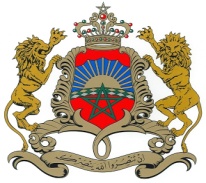 	Session 2020 _ date limite de dépôt des demandes d’accréditation : 31 décembre 2019SOMMAIRE DES MODULESIdentification de la filièreObjectifs de la formationCompétences à acquérir Débouchés de la formationConditions d’accèsModalités d’admission (Conformément au CNPN des Licences d’Education, la sélection des candidats se fait sur étude de dossier et un entretien oral)accès par passerelles :(Diplôme(s) requis, prés-requis spécifiques, procédures, effectifs des étudiants,…) :(Conformément au CNPN des Licences d’Education, l’accès par passerelle se fait au niveau de S3 par voie de concours dont les modalités sont précisées ci-après)Effectifs prévus : articulation de la filière avec les formations dispensées au niveau de l’université Organisation modulaire de la filière1er et 2èmeSemestres3ème et 4èmeSemestres5ème et 6èmeSemestresEquipe pédagogique de la filièreMoyens matériels et logistique spécifiques, nécessaires à la mise en œuvre de la Licence d’ÉducationPartenariats et coopération (préciser la nature et les modalités)Partenariat universitaire 
(Joindre les documents d’engagement des universitaires)Partenariat socio -professionnel (joindre documents d’engagement)Autres partenariats (préciser /Joindre documents d’engagement)autres renseignements Jugés pertinents 1. SYLLABUS DU MODULE1.1. Objectifs du module1.2. Pré-requis pédagogiques (Indiquer le ou les module(s) requis pour suivre ce module et le semestre correspondant)1.3. volume horaire(Les travaux dirigés et les travaux pratiques sont obligatoires dans les modules Disciplinaires et les modules Métiers, quand la nature disciplinaire de ces modules les exige. Les travaux pratiques, hors stage d’immersion, constituent 20% au minimum du volume horaire global du module nécessitant des travaux pratiques)1.4. Description du contenu du moduleFournir une description détaillée des enseignements et/ou activités pour le module : Cours, TD, TP (Tavaux du laboratoires, table ronde, séminaires,.. ), Activités Pratiques(Travaux de terrain,Stages,….).Pour le cas des Licences d’Education, se conformer au contenu des filières types nationales.1.5. modalités d’organisation des activités pratiques 
(cette case est remplie en cas d’existence des activités pratiques)1.6. description du travail personnel, le cas échéant2. PROCEDURES D’EVALUATION2.1. Modes d’évaluation 2.2. Note du module (Préciser le pourcentage des différentes évaluations de module pour obtenir la note du module.)2.3. Modalités de Validation du module 3. Coordonnateur et équipe pédagogique du module (Le coordonnateur du module, intervenant dans les enseignements du module, appartient à un département intervenant dans la formation. Il peut également appartenir à un établissement intervenant partenaire)4. Autres Eléments pertinents1. SYLLABUS DU MODULE1.1. Objectifs du module1.2. Pré-requis pédagogiques (Indiquer le ou les module(s) requis pour suivre ce module et le semestre correspondant)1.3. volume horaire(Les travaux dirigés et les travaux pratiques sont obligatoires dans les modules Disciplinaires et les modules Métiers, quand la nature disciplinaire de ces modules les exige. Les travaux pratiques, hors stage d’immersion, constituent 20% au minimum du volume horaire global du module nécessitant des travaux pratiques)1.4. Description du contenu du moduleFournir une description détaillée des enseignements et/ou activités pour le module : Cours, TD, TP (Tavaux du laboratoires, table ronde, séminaires,.. ), Activités Pratiques(Travaux de terrain,Stages,….).Pour le cas des Licences d’Education, se conformer au contenu des filières types nationales. 1.5. modalités d’organisation des activités pratiques 
(cette case est remplie en cas d’existence des activités pratiques)1.6. description du travail personnel, le cas échéant2. PROCEDURES D’EVALUATION2.1. Modes d’évaluation 2.2. Note du module (Préciser le pourcentage des différentes évaluations de module pour obtenir la note du module.)2.3. Modalités de Validation du module 3. Coordonnateur et équipe pédagogique du module(Le coordonnateur du module, intervenant dans les enseignements du module, appartient à un département intervenant dans la formation. Il peut également appartenir à un établissement intervenant partenaire)4. Autres Eléments pertinents1. SYLLABUS DU MODULE1.1. Objectifs du module1.2. Pré-requis pédagogiques (Indiquer le ou les module(s) requis pour suivre ce module et le semestre correspondant)1.3. volume horaire(Les travaux dirigés et les travaux pratiques sont obligatoires dans les modules Disciplinaires et les modules Métiers, quand la nature disciplinaire de ces modules les exige. Les travaux pratiques, hors stage d’immersion, constituent 20% au minimum du volume horaire global du module nécessitant des travaux pratiques)1.4. Description du contenu du moduleFournir une description détaillée des enseignements et/ou activités pour le module : Cours, TD, TP (Tavaux du laboratoires, table ronde, séminaires,.. ), Activités Pratiques(Travaux de terrain,  Stages,  ….).Pour le cas des Licences d’Education, se conformer au contenu des filières types nationales.1.5. modalités d’organisation des activités pratiques (Cette case est remplie en cas d’existence des activités pratiques)1.6. description du travail personnel, le cas échéant2. PROCEDURES D’EVALUATION2.1. Modes d’évaluation 2.2. Note du module (Préciser le pourcentage des différentes évaluations de module pour obtenir la note du module.)2.3. Modalités de Validation du module 3. Coordonnateur et équipe pédagogique du module (Le coordonnateur du module, intervenant dans les enseignements du module, appartient à un département intervenant dans la formation. Il peut également appartenir à un établissement intervenant partenaire)4. Autres Eléments pertinents1. SYLLABUS DU MODULE1.1. Objectifs du module1.2. Pré-requis pédagogiques (Indiquer le ou les module(s) requis pour suivre ce module et le semestre correspondant)1.3. volume horaire (Les travaux dirigés et les travaux pratiques sont obligatoires dans les modules Disciplinaires et les modules Métiers, quand la nature disciplinaire de ces modules les exige. Les travaux pratiques, hors stage d’immersion, constituent 20% au minimum du volume horaire global du module nécessitant des travaux pratiques)1.4. Description du contenu du moduleFournir une description détaillée des enseignements et/ou activités pour le module : Cours, TD, TP (Tavaux du laboratoires, table ronde, séminaires,.. ), Activités Pratiques(Travaux de terrain,  Stages,  ….).Pour le cas des Licences d’Education, se conformer au contenu des filières types nationales.1.5. modalités d’organisation des activités pratiques (cette case est remplie en cas d’existence des activités pratiques) 1.6. description du travail personnel, le cas échéant2. PROCEDURES D’EVALUATION2.1. Modes d’évaluation 2.2. Note du module (Préciser le pourcentage des différentes évaluations de module pour obtenir la note du module.)2.3. Modalités de Validation du module 3. Coordonnateur et équipe pédagogique du module(Le coordonnateur du module, intervenant dans les enseignements du module, appartient à un département intervenant dans la formation. Il peut également appartenir à un établissement intervenant partenaire)4. Autres Eléments pertinents1. SYLLABUS DU MODULE1.1. Objectifs du module1.2. Pré-requis pédagogiques (Indiquer le ou les module(s) requis pour suivre ce module et le semestre correspondant)1.3. volume horaire (Les travaux dirigés et les travaux pratiques sont obligatoires dans les modules Disciplinaires et les modules Métiers, quand la nature disciplinaire de ces modules les exige. Les travaux pratiques, hors stage d’immersion, constituent 20% au minimum du volume horaire global du module nécessitant des travaux pratiques).1.4. Description du contenu du moduleFournir une description détaillée des enseignements et/ou activités pour le module : Cours, TD, TP (Tavaux du laboratoires, table ronde, séminaires,), Activités Pratiques (Travaux de terrain, Stages, …).Pour le cas des Licences d’Education, se conformer au contenu des filières types nationales.1.5. modalités d’organisation des activités pratiques (cette case est remplie en cas d’existence des activités pratiques) 1.6. description du travail personnel, le cas échéant2PROCEDURES D’EVALUATION2.1. Modes d’évaluation 2.2. Note du module (Préciser le pourcentage des différentes évaluations de module pour obtenir la note du module.).)2.3. Modalités de Validation du module 3. Coordonnateur et équipe pédagogique du module (Le coordonnateur du module, intervenant dans les enseignements du module, appartient à un département intervenant dans la formation. Il peut également appartenir à un établissement intervenant partenaire).4. Autres Eléments pertinents1. SYLLABUS DU MODULE1.1. Objectifs du module1.2. Pré-requis pédagogiques (Indiquer le ou les module(s) requis pour suivre ce module et le semestre correspondant)1.3. volume horaire(Les travaux dirigés et les travaux pratiques sont obligatoires dans les modules Disciplinaires et les modules Métiers, quand la nature disciplinaire de ces modules les exige. Les travaux pratiques, hors stage d’immersion, constituent 20% au minimum du volume horaire global du module nécessitant des travaux pratiques)1.4. Description du contenu du moduleFournir une description détaillée des enseignements et/ou activités pour le module : Cours, TD, TP (Tavaux du laboratoires, table ronde, séminaires,.. ), Activités Pratiques(Travaux de terrain,  Stages,  ….).Pour le cas des Licences d’Education, se conformer au contenu des filières types nationales.1.5. modalités d’organisation des activités pratiques(cette case est remplie en cas d’existence des activités pratiques) 1.6. description du travail personnel, le cas échéant2. PROCEDURES D’EVALUATION2.1. Modes d’évaluation 2.2. Note du module (Préciser le pourcentage des différentes évaluations de module pour obtenir la note du module.)2.3. Modalités de Validation du module 3. Coordonnateur et équipe pédagogique du module(Le coordonnateur du module, intervenant dans les enseignements du module, appartient à un département intervenant dans la formation. Il peut également appartenir à un établissement intervenant partenaire)4. Autres Eléments pertinents1. SYLLABUS DU MODULE1.1. Objectifs du module1.2. Pré-requis pédagogiques (Indiquer le ou les module(s) requis pour suivre ce module et le semestre correspondant)1.3. volume horaire (Les travaux dirigés et les travaux pratiques sont obligatoires dans les modules Disciplinaires et les modules Métiers, quand la nature disciplinaire de ces modules les exige. Les travaux pratiques, hors stage d’immersion, constituent 20% au minimum du volume horaire global du module nécessitant des travaux pratiques).1.4. Description du contenu du moduleFournir une description détaillée des enseignements et/ou activités pour le module : Cours, TD, TP (Tavaux du laboratoires, table ronde, séminaires,.. ), Activités Pratiques(Travaux de terrain,  Stages,  ….).Pour le cas des Licences d’Education, se conformer au contenu des filières types nationales.1.5. modalités d’organisation des activités pratiques(cette case est remplie en cas d’existence des activités pratiques) 1.6. description du travail personnel, le cas échéant2. PROCEDURES D’EVALUATION2.1. Modes d’évaluation 2.2. Note du module (Préciser le pourcentage des différentes évaluations de module pour obtenir la note du module.)2.3. Modalités de Validation du module 3. Coordonnateur et équipe pédagogique du module(Le coordonnateur du module, intervenant dans les enseignements du module, appartient à un département intervenant dans la formation. Il peut également appartenir à un établissement intervenant partenaire)4. Autres Eléments pertinents1. SYLLABUS DU MODULE1.1. Objectifs du module1.2. Pré-requis pédagogiques (Indiquer le ou les module(s) requis pour suivre ce module et le semestre correspondant)1.3. volume horaire (Les travaux dirigés et les travaux pratiques sont obligatoires dans les modules Disciplinaires et les modules Métiers, quand la nature disciplinaire de ces modules les exige. Les travaux pratiques, hors stage d’immersion, constituent 20% au minimum du volume horaire global du module nécessitant des travaux pratiques)1.4. Description du contenu du moduleFournir une description détaillée des enseignements et/ou activités pour le module : Cours, TD, TP (Tavaux du laboratoires, table ronde, séminaires,.. ), Activités Pratiques(Travaux de terrain,Stages,….).Pour le cas des Licences d’Education, se conformer au contenu des filières types nationales.1.5. modalités d’organisation des activités pratiques 
(cette case est remplie en cas d’existence des activités pratiques) 1.6. description du travail personnel, le cas échéant2. PROCEDURES D’EVALUATION2.1. Modes d’évaluation 2.2. Note du module (Préciser le pourcentage des différentes évaluations de module pour obtenir la note du module.)2.3. Modalités de Validation du module 3. Coordonnateur et équipe pédagogique du module (Le coordonnateur du module, intervenant dans les enseignements du module, appartient à un département intervenant dans la formation. Il peut également appartenir à un établissement intervenant partenaire)4. Autres Eléments pertinents1. SYLLABUS DU MODULE1.1. Objectifs du module1.2. Pré-requis pédagogiques (Indiquer le ou les module(s) requis pour suivre ce module et le semestre correspondant)1.3. volume horaire(Les travaux dirigés et les travaux pratiques sont obligatoires dans les modules Disciplinaires et les modules Métiers, quand la nature disciplinaire de ces modules les exige. Les travaux pratiques, hors stage d’immersion, constituent 20% au minimum du volume horaire global du module nécessitant des travaux pratiques)1.4. Description du contenu du moduleFournir une description détaillée des enseignements et/ou activités pour le module : Cours, TD, TP (Tavaux du laboratoires, table ronde, séminaires,.. ), Activités Pratiques(Travaux de terrain,Stages,….).Pour le cas des Licences d’Education, se conformer au contenu des filières types nationales.1.5. modalités d’organisation des activités pratiques 
(cette case est remplie en cas d’existence des activités pratiques) 1.6. description du travail personnel, le cas échéant2. PROCEDURES D’EVALUATION2.1. Modes d’évaluation 2.2. Note du module (Préciser le pourcentage des différentes évaluations de module pour obtenir la note du module.)2.3. Modalités de Validation du module 3. Coordonnateur et équipe pédagogique du module
(Le coordonnateur du module, intervenant dans les enseignements du module, appartient à un département intervenant dans la formation. Il peut également appartenir à un établissement intervenant partenaire)4. Autres Eléments pertinents1. SYLLABUS DU MODULE1.1. Objectifs du module1.2. Pré-requis pédagogiques (Indiquer le ou les module(s) requis pour suivre ce module et le semestre correspondant)1.3. volume horaire (Les travaux dirigés et les travaux pratiques sont obligatoires dans les modules Disciplinaires et les modules Métiers, quand la nature disciplinaire de ces modules les exige. Les travaux pratiques, hors stage d’immersion, constituent 20% au minimum du volume horaire global du module nécessitant des travaux pratiques)1.4. Description du contenu du moduleFournir une description détaillée des enseignements et/ou activités pour le module : Cours, TD, TP (Tavaux du laboratoires, table ronde, séminaires,.. ), Activités Pratiques(Travaux de terrain,Stages,….).Pour le cas des Licences d’Education, se conformer au contenu des filières types nationales.1.5. modalités d’organisation des activités Pratiques
(cette case est remplie en cas d’existence des activités pratiques) 1.6. description du travail personnel, le cas échéant2. PROCEDURES D’EVALUATION2.1. Modes d’évaluation 2.2. Note du module (Préciser le pourcentage des différentes évaluations de module pour obtenir la note du module.)2.3. Modalités de Validation du module 3. Coordonnateur et équipe pédagogique du module
(Le coordonnateur du module, intervenant dans les enseignements du module, appartient à un département intervenant dans la formation. Il peut également appartenir à un établissement intervenant partenaire)4. Autres Eléments pertinents1. SYLLABUS DU MODULE1.1. Objectifs du module1.2. Pré-requis pédagogiques (Indiquer le ou les module(s) requis pour suivre ce module et le semestre correspondant)1.3. volume horaire(Les travaux dirigés et les travaux pratiques sont obligatoires dans les modules Disciplinaires et les modules Métiers, quand la nature disciplinaire de ces modules les exige. Les travaux pratiques, hors stage d’immersion, constituent 20% au minimum du volume horaire global du module nécessitant des travaux pratiques)1.4. Description du contenu du moduleFournir une description détaillée des enseignements et/ou activités pour le module : Cours, TD, TP (Tavaux du laboratoires, table ronde, séminaires,.. ), Activités Pratiques(Travaux de terrain,Stages,….).Pour le cas des Licences d’Education, se conformer au contenu des filières types nationales.1.5. modalités d’organisation des activités Pratiques 
(cette case est remplie en cas d’existence des activités pratiques) 1.6. description du travail personnel, le cas échéant2. PROCEDURES D’EVALUATION2.1. Modes d’évaluation 2.2. Note du module (Préciser le pourcentage des différentes évaluations de module pour obtenir la note du module.)2.3. Modalités de Validation du module 3. Coordonnateur et équipe pédagogique du module(Le coordonnateur du module, intervenant dans les enseignements du module, appartient à un département intervenant dans la formation. Il peut également appartenir à un établissement intervenant partenaire)4. Autres Eléments pertinents1. SYLLABUS DU MODULE1.1. Objectifs du module1.2. Pré-requis pédagogiques (Indiquer le ou les module(s) requis pour suivre ce module et le semestre correspondant)1.3. volume horaire (Les travaux dirigés et les travaux pratiques sont obligatoires dans les modules Disciplinaires et les modules Métiers, quand la nature disciplinaire de ces modules les exige. Les travaux pratiques, hors stage d’immersion, constituent 20% au minimum du volume horaire global du module nécessitant des travaux pratiques).1.4. Description du contenu du moduleFournir une description détaillée des enseignements et/ou activités pour le module : Cours, TD, TP (Tavaux du laboratoires, table ronde, séminaires,.. ), Activités Pratiques(Travaux de terrain,Stages,….).Pour le cas des Licences d’Education, se conformer au contenu des filières types nationales.1.5. modalités d’organisation des activités pratiques (cette case est remplie en cas d’existence des activités pratiques) 1.6. description du travail personnel, le cas échéant2. PROCEDURES D’EVALUATION2.1. Modes d’évaluation 2.2. Note du module (Préciser le pourcentage des différentes évaluations de module pour obtenir la note du module.)2.3. Modalités de Validation du module 3. Coordonnateur et équipe pédagogique du module (Le coordonnateur du module, intervenant dans les enseignements du module, appartient à un département intervenant dans la formation. Il peut également appartenir à un établissement intervenant partenaire).4. Autres Eléments pertinents1. SYLLABUS DU MODULE1.1. Objectifs du module1.2. Pré-requis pédagogiques (Indiquer le ou les module(s) requis pour suivre ce module et le semestre correspondant)1.3. volume horaire(Les travaux dirigés et les travaux pratiques sont obligatoires dans les modules Disciplinaires et les modules Métiers, quand la nature disciplinaire de ces modules les exige. Les travaux pratiques, hors stage d’immersion, constituent 20% au minimum du volume horaire global du module nécessitant des travaux pratiques)1.4. Description du contenu du moduleFournir une description détaillée des enseignements et/ou activités pour le module : Cours, TD, TP (Tavaux du laboratoires, table ronde, séminaires,.. ), Activités Pratiques(Travaux de terrain,  Stages,  ….).Pour le cas des Licences d’Education, se conformer au contenu des filières types nationales.1.5. modalités d’organisation des activités pratiques(cette case est remplie en cas d’existence des activités pratiques) 1.6. description du travail personnel, le cas échéant2. PROCEDURES D’EVALUATION2.1. Modes d’évaluation 2.2. Note du module (Préciser le pourcentage des différentes évaluations de module pour obtenir la note du module.)2.3. Modalités de Validation du module 3. Coordonnateur et équipe pédagogique du module(Le coordonnateur du module, intervenant dans les enseignements du module, appartient à un département intervenant dans la formation. Il peut également appartenir à un établissement intervenant partenaire)4. Autres Eléments pertinents1. SYLLABUS DU MODULE1.1. Objectifs du module1.2. Pré-requis pédagogiques (Indiquer le ou les module(s) requis pour suivre ce module et le semestre correspondant)1.3. volume horaire (Les travaux dirigés et les travaux pratiques sont obligatoires dans les modules Disciplinaires et les modules Métiers, quand la nature disciplinaire de ces modules les exige. Les travaux pratiques, hors stage d’immersion, constituent 20% au minimum du volume horaire global du module nécessitant des travaux pratiques).1.4. Description du contenu du moduleFournir une description détaillée des enseignements et/ou activités pour le module : Cours, TD, TP (Tavaux du laboratoires, table ronde, séminaires,.. ), Activités Pratiques(Travaux de terrain,  Stages,  ….).Pour le cas des Licences d’Education, se conformer au contenu des filières types nationales.1.5. modalités d’organisation des activités pratiques (cette case est remplie en cas d’existence des activités pratiques) 1.6. description du travail personnel, le cas échéant2. PROCEDURES D’EVALUATION2.1. Modes d’évaluation 2.2. Note du module (Préciser le pourcentage des différentes évaluations de module pour obtenir la note du module.)2.3. Modalités de Validation du module 3. Coordonnateur et équipe pédagogique du module (Le coordonnateur du module, intervenant dans les enseignements du module, appartient à un département intervenant dans la formation. Il peut également appartenir à un établissement intervenant partenaire).4. Autres Eléments pertinents1. SYLLABUS DU MODULE1.1. Objectifs du module1.2. Pré-requis pédagogiques (Indiquer le ou les module(s) requis pour suivre ce module et le semestre correspondant)1.3. volume horaire(Les travaux dirigés et les travaux pratiques sont obligatoires dans les modules Disciplinaires et les modules Métiers, quand la nature disciplinaire de ces modules les exige. Les travaux pratiques, hors stage d’immersion, constituent 20% au minimum du volume horaire global du module nécessitant des travaux pratiques)1.4. Description du contenu du moduleFournir une description détaillée des enseignements et/ou activités pour le module : Cours, TD, TP (Tavaux du laboratoires, table ronde, séminaires,.. ), Activités Pratiques(Travaux de terrain,Stages,….).Pour le cas des Licences d’Education, se conformer au contenu des filières types nationales.1.5. modalités d’organisation des activités pratiques(cette case est remplie en cas d’existence des activités pratiques)1.6. description du travail personnel, le cas échéant2. PROCEDURES D’EVALUATION2.1. Modes d’évaluation 2.2. Note du module (Préciser le pourcentage des différentes évaluations de module pour obtenir la note du module.)2.3. Modalités de Validation du module 3. Coordonnateur et équipe pédagogique du module(Le coordonnateur du module, intervenant dans les enseignements du module, appartient à un département intervenant dans la formation. Il peut également appartenir à un établissement intervenant partenaire)4. Autres Eléments pertinents1. SYLLABUS DU MODULE1.1. Objectifs du module1.2. Pré-requis pédagogiques (Indiquer le ou les module(s) requis pour suivre ce module et le semestre correspondant)1.3. volume horaire (Les travaux dirigés et les travaux pratiques sont obligatoires dans les modules Disciplinaires et les modules Métiers, quand la nature disciplinaire de ces modules les exige. Les travaux pratiques, hors stage d’immersion, constituent 20% au minimum du volume horaire global du module nécessitant des travaux pratiques1.4. Description du contenu du moduleFournir une description détaillée des enseignements et/ou activités pour le module : Cours, TD, TP (Tavaux du laboratoires, table ronde, séminaires,.. ), Activités Pratiques(Travaux de terrain,Stages,….).Pour le cas des Licences d’Education, se conformer au contenu des filières types nationales.1.5. modalités d’organisation des activités pratiques (cette case est remplie en cas d’existence des activités pratiques) 1.6. description u travail personnel, le cas échéant2. PROCEDURES D’EVALUATION2.1. Modes d’évaluation 2.2. Note du module (Préciser le pourcentage des différentes évaluations de module pour obtenir la note du module.)2.3. Modalités de Validation du module 3. Coordonnateur et équipe pédagogique du module (Le coordonnateur du module, intervenant dans les enseignements du module, appartient à un département intervenant dans la formation. Il peut également appartenir à un établissement intervenant partenaire).4. Autres Eléments pertinents1. SYLLABUS DU MODULE1.1. Objectifs du module1.2. Pré-requis pédagogiques (Indiquer le ou les module(s) requis pour suivre ce module et le semestre correspondant)1.3. volume horaire(Les travaux dirigés et les travaux pratiques sont obligatoires dans les modules Disciplinaires et les modules Métiers, quand la nature disciplinaire de ces modules les exige. Les travaux pratiques, hors stage d’immersion, constituent 20% au minimum du volume horaire global du module nécessitant des travaux pratiques)1.4. Description du contenu du moduleFournir une description détaillée des enseignements et/ou activités pour le module : Cours, TD, TP (Tavaux du laboratoires, table ronde, séminaires,.. ), Activités Pratiques(Travaux de terrain,Stages,….).Pour le cas des Licences d’Education, se conformer au contenu des filières types nationales.1.5. modalités d’organisation des activités pratiques(cette case est remplie en cas d’existence des activités pratiques)1.6. description du travail personnel, le cas échéant2. PROCEDURES D’EVALUATION2.1. Modes d’évaluation 2.2. Note du module (Préciser le pourcentage des différentes évaluations de module pour obtenir la note du module.)2.3. Modalités de Validation du module 3. Coordonnateur et équipe pédagogique du module(Le coordonnateur du module, intervenant dans les enseignements du module, appartient à un département intervenant dans la formation. Il peut également appartenir à un établissement intervenant partenaire)4. Autres Eléments pertinents1. SYLLABUS DU MODULE1.1. Objectifs du module1.2. Pré-requis pédagogiques (Indiquer le ou les module(s) requis pour suivre ce module et le semestre correspondant)1.3. volume horaire(Les travaux dirigés et les travaux pratiques sont obligatoires dans les modules Disciplinaires et les modules Métiers, quand la nature disciplinaire de ces modules les exige. Les travaux pratiques, hors stage d’immersion, constituent 20% au minimum du volume horaire global du module nécessitant des travaux pratiques)1.4. Description du contenu du moduleFournir une description détaillée des enseignements et/ou activités pour le module : Cours, TD, TP (Tavaux du laboratoires, table ronde, séminaires,.. ), Activités Pratiques(Travaux de terrain,Stages,….).Pour le cas des Licences d’Education, se conformer au contenu des filières types nationales.1.5. modalités d’organisation des activités pratiques(cette case est remplie en cas d’existence des activités pratiques) 1.6. description du travail personnel, le cas échéant2. PROCEDURES D’EVALUATION2.1. Modes d’évaluation 2.2. Note du module (Préciser le pourcentage des différentes évaluations de module pour obtenir la note du module.)2.3. Modalités de Validation du module 3. Coordonnateur et équipe pédagogique du module(Le coordonnateur du module, intervenant dans les enseignements du module, appartient à un département intervenant dans la formation. Il peut également appartenir à un établissement intervenant partenaire)4. Autres Eléments pertinents1. SYLLABUS DU MODULE1.1. Objectifs du module1.2. Pré-requis pédagogiques (Indiquer le ou les module(s) requis pour suivre ce module et le semestre correspondant)1.3. volume horaire(Les travaux dirigés et les travaux pratiques sont obligatoires dans les modules Disciplinaires et les modules Métiers, quand la nature disciplinaire de ces modules les exige. Les travaux pratiques, hors stage d’immersion, constituent 20% au minimum du volume horaire global du module nécessitant des travaux pratiques)1.4. Description du contenu du moduleFournir une description détaillée des enseignements et/ou activités pour le module : Cours, TD, TP (Tavaux du laboratoires, table ronde, séminaires,.. ), Activités Pratiques(Travaux de terrain,Stages,….).Pour le cas des Licences d’Education, se conformer au contenu des filières types nationales.1.5. modalités d’organisation des activités pratiques(cette case est remplie en cas d’existence des activités pratiques)1.6. description du travail personnel, le cas échéant2. PROCEDURES D’EVALUATION2.1. Modes d’évaluation 2.2. Note du module (Préciser le pourcentage des différentes évaluations de module pour obtenir la note du module.)2.3. Modalités de Validation du module 3. Coordonnateur et équipe pédagogique du module(Le coordonnateur du module, intervenant dans les enseignements du module, appartient à un département intervenant dans la formation. Il peut également appartenir à un établissement intervenant partenaire)4. Autres Eléments pertinents1. SYLLABUS DU MODULE1.1. Objectifs du module1.2. Pré-requis pédagogiques (Indiquer le ou les module(s) requis pour suivre ce module et le semestre correspondant)1.3. volume horaire(Les travaux dirigés et les travaux pratiques sont obligatoires dans les modules Disciplinaires et les modules Métiers, quand la nature disciplinaire de ces modules les exige. Les travaux pratiques, hors stage d’immersion, constituent 20% au minimum du volume horaire global du module nécessitant des travaux pratiques)1.4. Description du contenu du moduleFournir une description détaillée des enseignements et/ou activités pour le module : Cours, TD, TP (Tavaux du laboratoires, table ronde, séminaires,.. ), Activités Pratiques(Travaux de terrain,Stages,….).Pour le cas des Licences d’Education, se conformer au contenu des filières types nationales.1.5. modalités d’organisation des activités pratiques(cette case est remplie en cas d’existence des activités pratiques)1.6. description du travail personnel, le cas échéant2. PROCEDURES D’EVALUATION2.1. Modes d’évaluation 2.2. Note du module (Préciser le pourcentage des différentes évaluations de module pour obtenir la note du module.)2.3. Modalités de Validation du module 3. Coordonnateur et équipe pédagogique du module(Le coordonnateur du module, intervenant dans les enseignements du module, appartient à un département intervenant dans la formation. Il peut également appartenir à un établissement intervenant partenaire)4. Autres Eléments pertinents1. SYLLABUS DU MODULE1.1. Objectifs du module1.2. Pré-requis pédagogiques (Indiquer le ou les module(s) requis pour suivre ce module et le semestre correspondant)1.3. volume horaire (Les travaux dirigés et les travaux pratiques sont obligatoires dans les modules Disciplinaires et les modules Métiers, quand la nature disciplinaire de ces modules les exige. Les travaux pratiques, hors stage d’immersion, constituent 20% au minimum du volume horaire global du module nécessitant des travaux pratiques).1.4. Description du contenu du moduleFournir une description détaillée des enseignements et/ou activités pour le module : Cours, TD, TP (Tavaux du laboratoires, table ronde, séminaires,.. ), Activités Pratiques(Travaux de terrain,  Stages,  ….).Pour le cas des Licences d’Education, se conformer au contenu des filières types nationales.1.5. modalités d’organisation des activités pratiques(cette case est remplie en cas d’existence des activités pratiques)1.6. description du travail personnel, le cas échéant2. PROCEDURES D’EVALUATION2.1. Modes d’évaluation 2.2. Note du module (Préciser le pourcentage des différentes évaluations de module pour obtenir la note du module.)2.3. Modalités de Validation du module 3. Coordonnateur et équipe pédagogique du module(Le coordonnateur du module, intervenant dans les enseignements du module, appartient à un département intervenant dans la formation. Il peut également appartenir à un établissement intervenant partenaire).4. Autres Eléments pertinents1. SYLLABUS DU MODULE1.1. Objectifs du module1.2. Pré-requis pédagogiques (Indiquer le ou les module(s) requis pour suivre ce module et le semestre correspondant)1.3. volume horaire(Les travaux dirigés et les travaux pratiques sont obligatoires dans les modules Disciplinaires et les modules Métiers, quand la nature disciplinaire de ces modules les exige. Les travaux pratiques, hors stage d’immersion, constituent 20% au minimum du volume horaire global du module nécessitant des travaux pratiques)1.4. Description du contenu du moduleFournir une description détaillée des enseignements et/ou activités pour le module : Cours, TD, TP (Tavaux du laboratoires, table ronde, séminaires,.. ), Activités Pratiques(Travaux de terrain,Stages,….).Pour le cas des Licences d’Education, se conformer au contenu des filières types nationales.1.5. modalités d’organisation des activités pratiques(cette case est remplie en cas d’existence des activités pratiques) 1.6. description du travail personnel, le cas échéant2. PROCEDURES D’EVALUATION2.1. Modes d’évaluation 2.2. Note du module (Préciser le pourcentage des différentes évaluations de module pour obtenir la note du module.)2.3. Modalités de Validation du module 3. Coordonnateur et équipe pédagogique du module(Le coordonnateur du module, intervenant dans les enseignements du module, appartient à un département intervenant dans la formation. Il peut également appartenir à un établissement intervenant partenaire)4. Autres Eléments pertinents1. SYLLABUS DU MODULE1.1. Objectifs du module1.2. Pré-requis pédagogiques (Indiquer le ou les module(s) requis pour suivre ce module et le semestre correspondant)1.3. volume horaire (Les travaux dirigés et les travaux pratiques sont obligatoires dans les modules Disciplinaires et les modules Métiers, quand la nature disciplinaire de ces modules les exige. Les travaux pratiques, hors stage d’immersion, constituent 20% au minimum du volume horaire global du module nécessitant des travaux pratiques).1.4. Description du contenu du moduleFournir une description détaillée des enseignements et/ou activités pour le module : Cours, TD, TP (Tavaux du laboratoires, table ronde, séminaires,), Activités Pratiques (Travaux de terrain, Stages, …).Pour le cas des Licences d’Education, se conformer au contenu des filières typesnationales.1.5. modalités d’organisation des activités pratiques (Cette case est remplie en cas d’existence des activités pratiques) 1.6. description u travail personnel, le cas échéant2. PROCEDURES D’EVALUATION2.1. Modes d’évaluation 2.2. Note du module (Préciser le pourcentage des différentes évaluations de module pour obtenir la note du module.)2.3. Modalités de Validation du module 3. Coordonnateur et équipe pédagogique du module (Le coordonnateur du module, intervenant dans les enseignements du module, appartient à un département intervenant dans la formation. Il peut également appartenir à un établissement intervenant partenaire).4. Autres Eléments pertinents1. SYLLABUS DU MODULE1.1. Objectifs du module1.2. Pré-requis pédagogiques (Indiquer le ou les module(s) requis pour suivre ce module et le semestre correspondant)1.3. volume horaire (Les travaux dirigés et les travaux pratiques sont obligatoires dans les modules Disciplinaires et les modules Métiers, quand la nature disciplinaire de ces modules les exige. Les travaux pratiques, hors stage d’immersion, constituent 20% au minimum du volume horaire global du module nécessitant des travaux pratiques).1.4. Description du contenu du moduleFournir une description détaillée des enseignements et/ou activités pour le module : Cours, TD, TP (Tavaux du laboratoires, table ronde, séminaires,), Activités Pratiques (Travaux de terrain, Stages, …).Pour le cas des Licences d’Education, se conformer au contenu des filières typesnationales.1.5. modalités d’organisation des activités pratiques (Cette case est remplie en cas d’existence des activités pratiques) 1.6. description du travail personnel, le cas échéant2. PROCEDURES D’EVALUATION2.1. Modes d’évaluation 2.2. Note du module (Préciser le pourcentage des différentes évaluations de module pour obtenir la note du module.)2.3. Modalités de Validation du module 3. Coordonnateur et équipe pédagogique du module (Le coordonnateur du module, intervenant dans les enseignements du module, appartient à un département intervenant dans la formation. Il peut également appartenir à un établissement intervenant partenaire).4. Autres Eléments pertinents1. SYLLABUS DU MODULE1.1. Objectifs du module1.2. Pré-requis pédagogiques (Indiquer le ou les module(s) requis pour suivre ce module et le semestre correspondant)1.3. volume horaire(Les travaux dirigés et les travaux pratiques sont obligatoires dans les modules Disciplinaires et les modules Métiers, quand la nature disciplinaire de ces modules les exige. Les travaux pratiques, hors stage d’immersion, constituent 20% au minimum du volume horaire global du module nécessitant des travaux pratiques)1.4. Description du contenu du moduleFournir une description détaillée des enseignements et/ou activités pour le module : Cours, TD, TP (Tavaux du laboratoires, table ronde, séminaires,.. ), Activités Pratiques(Travaux de terrain,Stages,….).Pour le cas des Licences d’Education, se conformer au contenu des filières types nationales.1.5. modalités d’organisation des activités pratiques(cette case est remplie en cas d’existence des activités pratiques) 1.6. description du travail personnel, le cas échéant2. PROCEDURES D’EVALUATION2.1. Modes d’évaluation 2.2. Note du module (Préciser le pourcentage des différentes évaluations de module pour obtenir la note du module.)2.3. Modalités de Validation du module 3. Coordonnateur et équipe pédagogique du module(Le coordonnateur du module, intervenant dans les enseignements du module, appartient à un département intervenant dans la formation. Il peut également appartenir à un établissement intervenant partenaire)4. Autres Eléments pertinents1. SYLLABUS DU MODULE1.1. Objectifs du module1.2. Pré-requis pédagogiques (Indiquer le ou les module(s) requis pour suivre ce module et le semestre correspondant)1.3. volume horaire (Les travaux dirigés et les travaux pratiques sont obligatoires dans les modules Disciplinaires et les modules Métiers, quand la nature disciplinaire de ces modules les exige. Les travaux pratiques, hors stage d’immersion, constituent 20% au minimum du volume horaire global du module nécessitant des travaux pratiques)1.4. Description du contenu du moduleFournir une description détaillée des enseignements et/ou activités pour le module : Cours, TD, TP (Tavaux du laboratoires, table ronde, séminaires,.. ), Activités Pratiques(Travaux de terrain,Stages,….).Pour le cas des Licences d’Education, se conformer au contenu des filières types nationales.1.5. modalités d’organisation des activités pratiques(cette case est remplie en cas d’existence des activités pratiques) 1.6. description du travail personnel, le cas échéant2. PROCEDURES D’EVALUATION2.1. Modes d’évaluation 2.2. Note du module (Préciser le pourcentage des différentes évaluations de module pour obtenir la note du module.)2.3. Modalités de Validation du module 3. Coordonnateur et équipe pédagogique du module(Le coordonnateur du module, intervenant dans les enseignements du module, appartient à un département intervenant dans la formation. Il peut également appartenir à un établissement intervenant partenaire)4. Autres Eléments pertinents1. SYLLABUS DU MODULE1.1. Objectifs du module1.2. Pré-requis pédagogiques (Indiquer le ou les module(s) requis pour suivre ce module et le semestre correspondant)1.3. volume horaire(Les travaux dirigés et les travaux pratiques sont obligatoires dans les modules Disciplinaires et les modules Métiers, quand la nature disciplinaire de ces modules les exige. Les travaux pratiques, hors stage d’immersion, constituent 20% au minimum du volume horaire global du module nécessitant des travaux pratiques)1.4. Description du contenu du moduleFournir une description détaillée des enseignements et/ou activités pour le module : Cours, TD, TP (Tavaux du laboratoires, table ronde, séminaires,.. ), Activités Pratiques(Travaux de terrain,Stages,….).Pour le cas des Licences d’Education, se conformer au contenu des filières types nationales.1.5. modalités d’organisation des activités pratiques(cette case est remplie en cas d’existence des activités pratiques) 1.6. description du travail personnel, le cas échéant2. PROCEDURES D’EVALUATION2.1. Modes d’évaluation 2.2. Note du module (Préciser le pourcentage des différentes évaluations de module pour obtenir la note du module.)2.3. Modalités de Validation du module 3. Coordonnateur et équipe pédagogique du module(Le coordonnateur du module, intervenant dans les enseignements du module, appartient à un département intervenant dans la formation. Il peut également appartenir à un établissement intervenant partenaire)4. Autres Eléments pertinents1. SYLLABUS DU MODULE1.1. Objectifs du module1.2. Pré-requis pédagogiques (Indiquer le ou les module(s) requis pour suivre ce module et le semestre correspondant)1.3. volume horaire (Les travaux dirigés et les travaux pratiques sont obligatoires dans les modules Disciplinaires et les modules Métiers, quand la nature disciplinaire de ces modules les exige. Les travaux pratiques, hors stage d’immersion, constituent 20% au minimum du volume horaire global du module nécessitant des travaux pratiques).1.4. Description du contenu du moduleFournir une description détaillée des enseignements et/ou activités pour le module : Cours, TD, TP (Tavaux du laboratoires, table ronde, séminaires,), Activités Pratiques (Travaux de terrain, Stages, …).Pour le cas des Licences d’Education, se conformer au contenu des filières typesnationales.1.5. modalités d’organisation des activités pratiques (Cette case est remplie en cas d’existence des activités pratiques) 1.6. description du travail personnel, le cas échéant2. PROCEDURES D’EVALUATION2.1. Modes d’évaluation 2.2. Note du module (Préciser le pourcentage des différentes évaluations de module pour obtenir la note du module.)2.3. Modalités de Validation du module 3. Coordonnateur et équipe pédagogique du module (Le coordonnateur du module, intervenant dans les enseignements du module, appartient à un département intervenant dans la formation. Il peut également appartenir à un établissement intervenant partenaire).4. Autres Eléments pertinents1. SYLLABUS DU MODULE1.1. Objectifs du module1.2. Pré-requis pédagogiques (Indiquer le ou les module(s) requis pour suivre ce module et le semestre correspondant)1.3. volume horaire(Les travaux dirigés et les travaux pratiques sont obligatoires dans les modules Disciplinaires et les modules Métiers, quand la nature disciplinaire de ces modules les exige. Les travaux pratiques, hors stage d’immersion, constituent 20% au minimum du volume horaire global du module nécessitant des travaux pratiques)1.4. Description du contenu du moduleFournir une description détaillée des enseignements et/ou activités pour le module : Cours, TD, TP (Tavaux du laboratoires, table ronde, séminaires,.. ), Activités Pratiques(Travaux de terrain,Stages,….).Pour le cas des Licences d’Education, se conformer au contenu des filières types nationales.1.5. modalités d’organisation des activités pratiques(cette case est remplie en cas d’existence des activités pratiques) 1.6. description du travail personnel, le cas échéant2. PROCEDURES D’EVALUATION2.1. Modes d’évaluation 2.2. Note du module (Préciser le pourcentage des différentes évaluations de module pour obtenir la note du module.)2.3. Modalités de Validation du module 3. Coordonnateur et équipe pédagogique du module(Le coordonnateur du module, intervenant dans les enseignements du module, appartient à un département intervenant dans la formation. Il peut également appartenir à un établissement intervenant partenaire)4. Autres Eléments pertinents1. SYLLABUS DU MODULE1.1. Objectifs du module1.2. Pré-requis pédagogiques (Indiquer le ou les module(s) requis pour suivre ce module et le semestre correspondant)1.3. volume horaire(Les travaux dirigés et les travaux pratiques sont obligatoires dans les modules Disciplinaires et les modules Métiers, quand la nature disciplinaire de ces modules les exige. Les travaux pratiques, hors stage d’immersion, constituent 20% au minimum du volume horaire global du module nécessitant des travaux pratiques)1.4. Description du contenu du moduleFournir une description détaillée des enseignements et/ou activités pour le module : Cours, TD, TP (Tavaux du laboratoires, table ronde, séminaires,.. ), Activités Pratiques(Travaux de terrain,Stages,….).Pour le cas des Licences d’Education, se conformer au contenu des filières types nationales.1.5. modalités d’organisation des activités pratiques(cette case est remplie en cas d’existence des activités pratiques) 1.6. description du travail personnel, le cas échéant2. PROCEDURES D’EVALUATION2.1. Modes d’évaluation 2.2. Note du module (Préciser le pourcentage des différentes évaluations de module pour obtenir la note du module.)2.3. Modalités de Validation du module 3. Coordonnateur et équipe pédagogique du module(Le coordonnateur du module, intervenant dans les enseignements du module, appartient à un département intervenant dans la formation. Il peut également appartenir à un établissement intervenant partenaire)4. Autres Eléments pertinents1. SYLLABUS DU MODULE1.1. Objectifs du module1.2. Pré-requis pédagogiques (Indiquer le ou les module(s) requis pour suivre ce module et le semestre correspondant)1.3. volume horaire(Les travaux dirigés et les travaux pratiques sont obligatoires dans les modules Disciplinaires et les modules Métiers, quand la nature disciplinaire de ces modules les exige. Les travaux pratiques, hors stage d’immersion, constituent 20% au minimum du volume horaire global du module nécessitant des travaux pratiques)1.4. Description du contenu du moduleFournir une description détaillée des enseignements et/ou activités pour le module : Cours, TD, TP (Tavaux du laboratoires, table ronde, séminaires,.. ), Activités Pratiques(Travaux de terrain,Stages,….).Pour le cas des Licences d’Education, se conformer au contenu des filières types nationales.1.5. modalités d’organisation des activités pratiques(cette case est remplie en cas d’existence des activités pratiques) 1.6. description du travail personnel, le cas échéant2. PROCEDURES D’EVALUATION2.1. Modes d’évaluation 2.2. Note du module (Préciser le pourcentage des différentes évaluations de module pour obtenir la note du module.)2.3. Modalités de Validation du module 3. Coordonnateur et équipe pédagogique du module(Le coordonnateur du module, intervenant dans les enseignements du module, appartient à un département intervenant dans la formation. Il peut également appartenir à un établissement intervenant partenaire)4. Autres Eléments pertinentsPour la Licence d’Education, un stage d’immersion est obligatoire au cours des 5ème et 6ème semestres, il est équivalent à deux modules à raison d’un module par semestre. Il doit permettre à l’étudiant de :découvrir l’établissement éducatif et de son organisation ;découvrir les apprenants et leurs besoins (soutien pédagogique, …);s’initier à la recherche pédagogique à l’aide de l’identification et du début d’analyse d’une problématique en rapport avec le milieu de stage.préparer des rapports éducatifs de terrain;faire des études de terrain sur des phénomènes et pratiques éducatifs;contribuer à des activités informelles et d'alphabétisation dans un espace éducatif.rendre compte du déroulement de ces activités dans un rapport de stage de fin d’études.Le stage en milieu éducatif est encadré à la fois par un encadrant du milieu abritant le stage et par un enseignant de l’équipe pédagogique de la formation. Ce stage fait l'objet d'un rapport.Les procédures d'évaluation de la formation doivent être déterminées dans le descriptif de la filière accréditéCompétences et Objectifs du moduleduréeLieu Activités Prévues Encadrement Modalités d’évaluationModalités de validation1. SYLLABUS DU MODULE1.1. Objectifs du module1.2. Pré-requis pédagogiques (Indiquer le ou les module(s) requis pour suivre ce module et le semestre correspondant)1.3. volume horaire (Les travaux dirigés et les travaux pratiques sont obligatoires dans les modules Disciplinaires et les modules Métiers, quand la nature disciplinaire de ces modules les exige. Les travaux pratiques, hors stage d’immersion, constituent 20% au minimum du volume horaire global du module nécessitant des travaux pratiques)1.4. Description du contenu du moduleFournir une description détaillée des enseignements et/ou activités pour le module : Cours, TD, TP (Tavaux du laboratoires, table ronde, séminaires,), Activités Pratiques (Travaux de terrain, Stages, …).Pour le cas des Licences d’Education, se conformer au contenu des filières types nationales.1.5. modalités d’organisation des activités pratiques (cette case est remplie en cas d’existence des activités pratiques)  1.6. description du travail personnel, le cas échéant2. PROCEDURES D’EVALUATION2.1. Modes d’évaluation 2.2. Note du module (Préciser le pourcentage des différentes évaluations de module pour obtenir la note du module.)2.3. Modalités de Validation du module 3. Coordonnateur et équipe pédagogique du module(Le coordonnateur du module, intervenant dans les enseignements du module, appartient à un département intervenant dans la formation. Il peut également appartenir à un établissement intervenant partenaire)4. Autres Eléments pertinents1. SYLLABUS DU MODULE1.1. Objectifs du module1.2. Pré-requis pédagogiques (Indiquer le ou les module(s) requis pour suivre ce module et le semestre correspondant)1.3. volume horaire(Les travaux dirigés et les travaux pratiques sont obligatoires dans les modules Disciplinaires et les modules Métiers, quand la nature disciplinaire de ces modules les exige. Les travaux pratiques, hors stage d’immersion, constituent 20% au minimum du volume horaire global du module nécessitant des travaux pratiques).1.4. Description du contenu du moduleFournir une description détaillée des enseignements et/ou activités pour le module : Cours, TD, TP (Tavaux du laboratoires, table ronde, séminaires,), Activités Pratiques (Travaux de terrain, Stages, …).Pour le cas des Licences d’Education, se conformer au contenu des filières types nationales.1.5. modalités d’organisation des activités pratiques (Cette case est remplie en cas d’existence des activités pratiques) 1.6. description du travail personnel, le cas échéant2. PROCEDURES D’EVALUATION2.1. Modes d’évaluation 2.2. Note du module (Préciser le pourcentage des différentes évaluations de module pour obtenir la note du module.)2.3. Modalités de Validation du module 3. Coordonnateur et équipe pédagogique du module(Le coordonnateur du module, intervenant dans les enseignements du module, appartient à un département intervenant dans la formation. Il peut également appartenir à un établissement intervenant partenaire).4. Autres Eléments pertinents1. SYLLABUS DU MODULE1.1. Objectifs du module1.2. Pré-requis pédagogiques (Indiquer le ou les module(s) requis pour suivre ce module et le semestre correspondant)1.3. volume horaire(Les travaux dirigés et les travaux pratiques sont obligatoires dans les modules Disciplinaires et les modules Métiers, quand la nature disciplinaire de ces modules les exige. Les travaux pratiques, hors stage d’immersion, constituent 20% au minimum du volume horaire global du module nécessitant des travaux pratiques)1.4. Description du contenu du moduleFournir une description détaillée des enseignements et/ou activités pour le module : Cours, TD, TP (Tavaux du laboratoires, table ronde, séminaires,.. ), Activités Pratiques(Travaux de terrain,Stages,….).Pour le cas des Licences d’Education, se conformer au contenu des filières types nationales.1.5. modalités d’organisation des activités pratiques(cette case est remplie en cas d’existence des activités pratiques)1.6. description du travail personnel, le cas échéant2. PROCEDURES D’EVALUATION2.1. Modes d’évaluation 2.2. Note du module (Préciser le pourcentage des différentes évaluations de module pour obtenir la note du module.)2.3. Modalités de Validation du module 3. Coordonnateur et équipe pédagogique du module(Le coordonnateur du module, intervenant dans les enseignements du module, appartient à un département intervenant dans la formation. Il peut également appartenir à un établissement intervenant partenaire)4. Autres Eléments pertinents1. SYLLABUS DU MODULE1.1. Objectifs du module1.2. Pré-requis pédagogiques (Indiquer le ou les module(s) requis pour suivre ce module et le semestre correspondant)1.3. volume horaire(Les travaux dirigés et les travaux pratiques sont obligatoires dans les modules Disciplinaires et les modules Métiers, quand la nature disciplinaire de ces modules les exige. Les travaux pratiques, hors stage d’immersion, constituent 20% au minimum du volume horaire global du module nécessitant des travaux pratiques)1.4. Description du contenu du moduleFournir une description détaillée des enseignements et/ou activités pour le module : Cours, TD, TP (Tavaux du laboratoires, table ronde, séminaires,.. ), Activités Pratiques(Travaux de terrain,Stages,….).Pour le cas des Licences d’Education, se conformer au contenu des filières types nationales.1.5. modalités d’organisation des activités pratiques(cette case est remplie en cas d’existence des activités pratiques)1.6. description du travail personnel, le cas échéant2. PROCEDURES D’EVALUATION2.1. Modes d’évaluation 2.2. Note du module (Préciser le pourcentage des différentes évaluations de module pour obtenir la note du module.)2.3. Modalités de Validation du module 3. Coordonnateur et équipe pédagogique du module(Le coordonnateur du module, intervenant dans les enseignements du module, appartient à un département intervenant dans la formation. Il peut également appartenir à un établissement intervenant partenaire)4. Autres Eléments pertinents1. SYLLABUS DU MODULE1.1. Objectifs du module1.2. Pré-requis pédagogiques (Indiquer le ou les module(s) requis pour suivre ce module et le semestre correspondant)1.3. volume horaire (Les travaux dirigés et les travaux pratiques sont obligatoires dans les modules Disciplinaires et les modules Métiers, quand la nature disciplinaire de ces modules les exige. Les travaux pratiques, hors stage d’immersion, constituent 20% au minimum du volume horaire global du module nécessitant des travaux pratiques)1.4. Description du contenu du moduleFournir une description détaillée des enseignements et/ou activités pour le module : Cours, TD, TP (Tavaux du laboratoires, table ronde, séminaires,.. ), Activités Pratiques(Travaux de terrain,Stages,….).Pour le cas des Licences d’Education, se conformer au contenu des filières types nationales.1.5. modalités d’organisation des activités pratiques (cette case est remplie en cas d’existence des activités pratiques) 1.6. description du travail personnel, le cas échéant2. PROCEDURES D’EVALUATION2.1. Modes d’évaluation 2.2. Note du module (Préciser le pourcentage des différentes évaluations de module pour obtenir la note du module.)2.3. Modalités de Validation du module 3. Coordonnateur et équipe pédagogique du module(Le coordonnateur du module, intervenant dans les enseignements du module, appartient à un département intervenant dans la formation. Il peut également appartenir à un établissement intervenant partenaire)4. Autres Eléments pertinentsPour la Licence d’Education, un stage d’immersion est obligatoire au cours des 5ème et 6ème semestres, il est équivalent à deux modules à raison d’un module par semestre. Il doit permettre à l’étudiant de :découvrir l’établissement éducatif et de son organisation ;découvrir les apprenants et leurs besoins (soutien pédagogique, …);s’initier à la recherche pédagogique à l’aide de l’identification et du début d’analyse d’une problématique en rapport avec le milieu de stage.préparer des rapports éducatifs de terrain ;faire des études de terrain sur des phénomènes et pratiques éducatifs;contribuer à des activités informelles et d'alphabétisation dans un espace éducatif.rendre compte du déroulement de ces activités dans un rapport de stage de fin d’études.Le stage en milieu éducatif est encadré à la fois par un encadrant du milieu abritant le stage et par un enseignant de l’équipe pédagogique de la formation. Ce stage fait l'objet d'un rapport.Les procédures d'évaluation de la formation doivent être déterminées dans le descriptif de la filière accréditéCompétences et Objectifs du moduleduréeLieu Activités Prévues Encadrement Modalités d’évaluationModalités de validationSession2020DESCRIPTIF DE DEMANDE D'ACCREDITATION D’UNE LICENCE D’EDUCATIONSPECIALITE ENSEIGNEMENT PRIMAIRESPECIALITE ENSEIGNEMENT SECONDAIREDESCRIPTIF DE DEMANDE D'ACCREDITATION D’UNE LICENCE D’EDUCATIONSPECIALITE ENSEIGNEMENT PRIMAIRESPECIALITE ENSEIGNEMENT SECONDAIREDESCRIPTIF DE DEMANDE D'ACCREDITATION D’UNE LICENCE D’EDUCATIONSPECIALITE ENSEIGNEMENT PRIMAIRESPECIALITE ENSEIGNEMENT SECONDAIRENouvelle demandeDemande de renouvellement de
 l’accréditation, selon le CNPN 
 spécifique à la licence d’éducationDemande de modificationUniversité dont relève la filière Etablissement de domiciliation de la filièreIntitulé de la filière 
(en arabe, en français et éventuellement en une autre langue d’enseignement)Licence d’Éducation : Spécialité Enseignement Secondaire – Langue anglaise الإجازة في التربية : تخصص التعليم الثانوي - اللغة الانجليزيةOption, le cas échéant
(en Arabe, en français,…)IMPORTANTLe présent descriptif comprend 169 pages. Il doit être dûment rempli et adressé au secrétariat de la CNCES (Direction de l’Enseignement Supérieur et du Développement Pédagogique) 
avant le 31 décembre 2019. Elle doit comporter :La signature du :Coordonnateur pédagogique de la filière ;Chef du département ou des départements concernés par la spécialité de la filière.les avis et visa du :Du chef de l’établissement de domiciliation de la filière ;Président de l’université. La demande d’accréditation doit être remise en un exemplaire sur support papier et une copie sur support électronique (format Word et format PDF, comportant les avis et visas requis ainsi que tous les documents annexes).Le descriptif dûment renseigné, doit se conformer aux : Cahier des Normes Pédagogiques Nationales spécifique au cycle de la licence d’éducation;Modules et contenus des filières types des filières universitaires d’éducation : spécialité enseignement primaire ou enseignement secondaire.L’offre de formation de l’université doit être cohérente et se baser sur des critères d’opportunité, de qualité, de faisabilité et d’optimisation des ressources humaines et matérielles à l’échelle de l’université. La demande d’accréditation doit satisfaire aux moyens humains et matériels nécessaires à la bonne mise en œuvre de la filière considérée. Le projet de la filière est élaboré par une équipe pédagogique qui relève de l’université, selon le présent descriptif. Les projets de filières doivent être soumis au préalable à une évaluation au niveau de l’université, tout en veillant au respect des normes pédagogiques nationales spécifiques à la licence d’éducation. Il est demandé de joindre à la demande d’accréditation:Un CV succinct et l’engagement du coordonnateur pédagogique de la filière;Les engagements des intervenants externes à l’université de rattachement de la filière;Les engagements des partenaires. NB : Si l’espace réservé à une rubrique est insuffisant, utiliser des feuilles supplémentaires.AVIS ET VISASLe coordonnateur pédagogique de la filière ** Le coordonnateur de la filière appartient à l’université dont relève la filière*Joindre un CV succinct du coordonnateur de la filièreÉtablissement : Département : InformatiquePrénom et NOM :Grade :Spécialité(s) :Tél. :Fax :E-Mail :Date et signature :Visa des Chefs des départements intervenant dans la filièreVisa des Chefs des départements intervenant dans la filièreVisa des Chefs des départements intervenant dans la filièreDépartementEtablissementSignatureAVIS ET VISASLe Chef de l’établissement de domiciliation de la filièreL’avis du Conseil d’établissement, exprimé par son président, devrait se baser sur des critères précis de qualité, d’opportunité, de faisabilité, et de disposition à accueillir la filière.Avis FavorableAvis DéfavorableMotivations : Date, signature et cachet du Chef de l’établissement :Le Président de l’universitéL’avis du Conseil d’université, exprimé par son président, devrait se baser sur des critères précis de qualité, d’opportunité,de faisabilité, et d’optimisation des ressources humaines et matérielles, à l’échelle de l’université. Avis FavorableAvis DéfavorableMotivations : Date, signature et cachet du Président de l’université :Descriptif du ModuleIntitulé du ModuleN° de la pageM01Reading Comprehension and Précis 115M02Paragraph Writing19M03Grammar 122M04Spoken English26M05Guided Reading30M06Study Skills34M07ICT and teaching English141M08Reading Comprehension and Précis 245M09Composition 149M10Grammar 253M11Oral Communication57M12Readings in Culture61M13British Culture and Society65M14ICT and teaching English272M15Extensive Reading76M16Composition 280M17Grammar 384M18Public Speaking and Debating 188M19British Culture & Society / Culture & Society in the USA92M20Educational Sciences96M21Introduction to Literary Studies and Cultural Studies100M22Advanced Composition  and introduction to research105M23Introduction to Linguistics109M24Public Speaking and Debating 2113M25Introduction to Language117M26English Teaching Methodology 1121M27Educational Research125M28Individual learner differences 1128M29Language Awareness132M30Approaches and methods136M31Profession ethics and values education140M32Immersion internship in the school 1144M33Learning technologies for the EFL classroom147M34Individual Learner differences 2: Best Practices for different learners151M35Competencies and standards in the EFL curriculum155M36English Teaching Methodology 2159M37History of theories and models of language acquisition and learning Acquisition 163M38Immersion internship in the school 2167Intitulé : Licence d’Éducation : Spécialité Enseignement Secondaire – Langue anglaise Parcoursde formation, le cas échéant :Discipline(s) (Par ordre d’importance relative) :Spécialité(s) du diplôme : InformatiqueMots clés :Langue et littérature anglaise, sciences de l’éducation, didactique, enseignement, TICE1.The competency The graduate student in the educational stream for English secondary high school level, will be able to pursue a professional qualifying training in the teaching field either in the public or private sector; or to enrol in higher studies/ education. They will be able to achieve this by mobilising the set of knowledge, skills and competencies, they have acquired and developed -in the fields of language, communication, literature, teaching methodology and technology- throughout the different modules they have studied at the university.2.objectifsThe educational stream will enable students to:      1-consolidate and develop their knowledge and skills about the English language and the Anglo-Saxon culture;      2-identify the different aspects and principles of linguistics and translation;     3- acquire the basic knowledge in the educational and methodological fields;     4- use the educational ICT tools appropriately.      5-develop their communicative and animating skills.      6-recognise the principles and the ethics of the teaching profession.      7-identify the various factors that intervene in the teaching/learning environment.       8-interpret/explain a variety of educational activities, strategies and situations      9-apply their knowledge in the field of teaching methodology in different learning contexts10- develop self-training skills.CommunicationDévelopper la communication orale et écrite en langue anglaise et dans d’autres langues, arabe et français.AnalyseInitier à l’analyse de textes au sens large du terme : explication, interprétation, commentaire…Initier à l’analyse de données linguistiques.SynthèseEcrire des résumés, essais etc. en faisant la synthèse d’éléments.Entreprendre des recherches et élaborer un rapport de synthèse.Organisation :Développer l’esprit du travail individuel et l’esprit travail en groupe, Encourager l’auto-apprentissage (learner autonomy)Enseignement Initier aux méthodes, approches et didactique de l’anglaisPréparation pour les formations d’enseignants de la langue anglaisePréparation pour les formations de masters en éducationAccès en 1° année de licence (S1) Diplômes requis :Cette licence est ouverte aux titulaires du Baccalauréat ou diplôme reconnu équivalent.Mode de sélection :La sélection est basée sur l’étude du dossier 60%, suivie d’un entretien oral 40% :Etude du dossier (Représente 60%)Critère de classement :Critère principalles notes obtenues aux examens normalisés (à l’échelle régionale ou nationale) en Arabe, Français et Anglais;Moyenne générale du Bac.Critère secondaire : Nombre d’années d’obtention du Bac.Entretien oral (Représente 40%)La commission chargée de l’entretien oral est constituée d’enseignants intervenants dans la filière ;Le nombre de candidats convoqués doit être au plus 5 fois le nombre de place demandée ; Procédures d’évaluation :les capacités communicationnelles et linguistiques du candidat en Arabe et en Français ;les capacités analytiques, discursives et argumentatives du candidat à propos de sujets de culture générale, de culture scientifique, des valeurs et des humanités ;les prédispositions du candidat pour l’exercice du métier d’enseignant.N°
PromotionAnnée
UniversitaireNombre d’Étudiants12019 - 202022020- 202132021 - 2022ModuleModuleModuleModuleModuleCoordonnateur du module* 
(* le coordonnateur du module, intervenant dans le module)Coordonnateur du module* 
(* le coordonnateur du module, intervenant dans le module)Coordonnateur du module* 
(* le coordonnateur du module, intervenant dans le module)Coordonnateur du module* 
(* le coordonnateur du module, intervenant dans le module)Coordonnateur du module* 
(* le coordonnateur du module, intervenant dans le module)N°IntituléVolumeHoraireNature
 du module Département d’attache du moduleNom et prénomEtablissement / 
UniversitéDépartementSpécialitéGradeSemestre 1M01Reading Comprehension and Précis 150discipl.Semestre 1M02Paragraph Writing50discipl.Semestre 1M03Grammar 150discipl.Semestre 1M04Spoken English60discipl.Semestre 1M05Guided Reading50discipl.Semestre 1M06Study Skills50discipl.Semestre 1M07ICT and teaching English150métierSemestre 1Total VH semestre 1Total VH semestre 1360Semestre 2M08Reading Comprehension and Précis 250discipl.Semestre 2M09Composition 150discipl.Semestre 2M10Grammar 250discipl.Semestre 2M11Oral Communication60discipl.Semestre 2M12Readings in Culture50discipl.Semestre 2M13British Culture and Society50discipl.Semestre 2M14ICT and teaching English250métierSemestre 2Total VH semestre 2Total VH semestre 2360ModuleModuleModuleModuleModuleCoordonnateur du module* 
(* le coordonnateur du module, intervenant dans le module)Coordonnateur du module* 
(* le coordonnateur du module, intervenant dans le module)Coordonnateur du module* 
(* le coordonnateur du module, intervenant dans le module)Coordonnateur du module* 
(* le coordonnateur du module, intervenant dans le module)Coordonnateur du module* 
(* le coordonnateur du module, intervenant dans le module)N°IntituléVolumeHoraireNature
 du module Département d’attache du moduleNom et prénomEtablissement / 
UniversitéDépartementSpécialitéGradeSemestre 3M15Extensive Reading50discipl.Semestre 3M16Composition 250discipl.Semestre 3M17Grammar 350discipl.Semestre 3M18Public Speaking and Debating 150discipl.Semestre 3M19British Culture & Society / Culture & Society in the USA50discipl.Semestre 3M20Educational Sciences50métierSemestre 3Total VH semestre 3Total VH semestre 3300Semestre 4M21Introduction to Literary Studies and Cultural Studies50discipl.Semestre 4M22Advanced Composition  and introduction to research50discipl.Semestre 4M23Introduction to Linguistics50discipl.Semestre 4M24Public Speaking and Debating 250discipl.Semestre 4M25Introduction to Language50discipl.Semestre 4M26English Teaching Methodology 150métierSemestre 4Total VH semestre 4Total VH semestre 4300ModuleModuleModuleModuleModuleCoordonnateur du module* 
(* le coordonnateur du module, intervenant dans le module)Coordonnateur du module* 
(* le coordonnateur du module, intervenant dans le module)Coordonnateur du module* 
(* le coordonnateur du module, intervenant dans le module)Coordonnateur du module* 
(* le coordonnateur du module, intervenant dans le module)Coordonnateur du module* 
(* le coordonnateur du module, intervenant dans le module)N°IntituléVolumeHoraireNature
 du module Département d’attache du moduleNom et prénomEtablissement / 
UniversitéDépartementSpécialitéGradeSemestre 5M27Educational Research50discipl.Semestre 5M28Individual learner differences 150discipl.Semestre 5M29Language Awareness50discipl.Semestre 5M30Approaches and methods50métierSemestre 5M31Profession ethics and values education50métierSemestre 5M32Immersion internship in the school 150métierSemestre 5Total VH semestre 5Total VH semestre 5300Semestre 6M33Learning technologies for the EFL classroom50discipl.Semestre 6M34Individual Learner differences 2: Best Practices for different learners50discipl.Semestre 6M35Competencies and standards in the EFL curriculum50discipl.Semestre 6M36English Teaching Methodology 250métierSemestre 6m37History of theories and models of language acquisition and learning50métierSemestre 6m38Immersion internship in the school 250métierSemestre 6Total VH semestre 6Total VH semestre 6300Nom et PrénomGradeSpécialitéDépartementÉtablissementInterventionInterventionNom et PrénomGradeSpécialitéDépartementÉtablissementModule(s) d’interventionNature(Cours, TD, TP, encadrement de projets, etc.)1. Intervenants de l’université dont relève la filière :1. Intervenants de l’université dont relève la filière :1. Intervenants de l’université dont relève la filière :1. Intervenants de l’université dont relève la filière :1. Intervenants de l’université dont relève la filière :1. Intervenants de l’université dont relève la filière :1. Intervenants de l’université dont relève la filière :2. Intervenants externes à l’université (Préciser/Joindre les documents d’engagement des intéressés) :2. Intervenants externes à l’université (Préciser/Joindre les documents d’engagement des intéressés) :2. Intervenants externes à l’université (Préciser/Joindre les documents d’engagement des intéressés) :2. Intervenants externes à l’université (Préciser/Joindre les documents d’engagement des intéressés) :2. Intervenants externes à l’université (Préciser/Joindre les documents d’engagement des intéressés) :2. Intervenants externes à l’université (Préciser/Joindre les documents d’engagement des intéressés) :2. Intervenants externes à l’université (Préciser/Joindre les documents d’engagement des intéressés) :3. Intervenants* socioéconomiques (Préciser l’organisme /Joindre les documents d’engagement des intéressés)3. Intervenants* socioéconomiques (Préciser l’organisme /Joindre les documents d’engagement des intéressés)3. Intervenants* socioéconomiques (Préciser l’organisme /Joindre les documents d’engagement des intéressés)3. Intervenants* socioéconomiques (Préciser l’organisme /Joindre les documents d’engagement des intéressés)3. Intervenants* socioéconomiques (Préciser l’organisme /Joindre les documents d’engagement des intéressés)3. Intervenants* socioéconomiques (Préciser l’organisme /Joindre les documents d’engagement des intéressés)3. Intervenants* socioéconomiques (Préciser l’organisme /Joindre les documents d’engagement des intéressés)Nom et PrénomOrganismeOrganismeSpécialitéDiplômeInterventionInterventionNom et PrénomOrganismeOrganismeSpécialitéDiplômeModule(s) d’interventionNature(Cours, TD, TP, encadrement de projets, etc.)DisponiblesPrévusInstitutionNature et modalités du partenariatInstitutionDomaine d’activitéNature et modalités InstitutionDomaine d’activitéNature et modalités d’intervention DESCRIPTIF DU MODULEN° d’ordre du modulem01Intitulé du modulereading Comprehension and Precis 1Nature du module(Disciplinaire / Métier)disciplinaireSemestre d’appartenance du modules1Etablissement dont relève le moduleHelp students master the basic skills of reading comprehension: previewing, skimming, scanning, using context to guess the meaning of unfamiliar words, reading for gist, etc. Develop their ability to read a variety of reading materials, including academic texts and authentic materials, in order to acquire the reading skills needed in real-life contexts.Help students to master the skills they need to be able to summarize different types of texts, including note taking.Develop their comprehension competence and understanding of lexical and idiomatic expressions as a first step in developing their reading skills and strategies in real-life situations. In conjunction with the comprehension course, this course trains the students to present précis of the texts studied. The précis exercises would start with summarizing a paragraph, moving steadily toward the short essay.BaccalaureateA good command of EnglishComposante(s) du moduleVolume horaire (VH)Volume horaire (VH)Volume horaire (VH)Volume horaire (VH)Volume horaire (VH)Volume horaire (VH)Volume horaire (VH)Composante(s) du moduleCoursTDTPActivités Pratiques Travail personnelEVALUATION (évaluation des connaissances et examen final)VH globalREADING COMPREHENSION ANDPRECIS 128610650VH global du module28610650% VH56%12%20%12%100%Connect (Unit 1)Work (Unit 2)Old or New (Unit 3)Risk (Unit 4)The Past (Unit 5)Explore (Unit 6)Excess (Unit 7)Success (Unit 8)Success (Unit 8)Crime (Unit 9)Mind (Unit 10)Summarizing and ParaphrasingFinal ProjectsReviewFinal ExamTextbooks :Acklam, R., & Grace, A. (2006).   Total English-Students’ Book (Upper Intermediate).  New York:  Pearson-Longman Publishing.Acklam, R., & Grace, A. (2006).  Total English-Workbook (Upper Intermediate).  New York:  Pearson-Longman Publishing.Mini-projectArticle reviewDocumentedEssayPresentationField report /peerreviewExamen de fin de semestreContrôles continus :2 to 3 quizzes; homeworkassignments; class présentations; participation; portfoliosLa note du module est calculée comme suit:Contrôle continu : 60%Contrôle final : 40%Le module est validé si sa moyenne est supérieure ou égale à 10/20.Un rattrapage est possible si l’étudiant obtient au module non validé une note supérieure ou égale à 7/20 (note éliminatoire)Coordonnateur : Coordonnateur : Coordonnateur : Coordonnateur : Coordonnateur : Coordonnateur : Nom et Prénom GradeSpécialitéDépartementEtablissementNature d’interventionIntervenants :Intervenants :Intervenants :Intervenants :Intervenants :Intervenants :Nom et Prénom GradeSpécialitéDépartementEtablissementNature d’interventionDESCRIPTIF DU MODULEN° d’ordre du modulem02Intitulé du modulePARAGRAPH WRITINGNature du module(Disciplinaire / Métier)disciplinaireSemestre d’appartenance du modules1Etablissement dont relève le moduleThismodule aims at:Consolidating the student’s skills in sentence types and structures;Initiating the student to the paragraph mechanics and paragraph structure;Developing the student’s skills in paragraph writing;Initiating the student to type of paragraphs (Descriptive, Narrative, and Process )AucunComposante(s) du moduleVolume horaire (VH)Volume horaire (VH)Volume horaire (VH)Volume horaire (VH)Volume horaire (VH)Volume horaire (VH)Volume horaire (VH)Composante(s) du moduleCoursTDTPActivités PratiquesTravail personnelEvaluation (évaluation des connaissances et examen final)VH globalPARAGRAPH WRITING28610650VH global du module28610650% VH56%12%20%12%100%Parts of speech (4h)Sentence types and structures (6h)Paragraph mechanics (6h)Paragraph structure (Topic S, Supporting S, Concluding S) (8h)Types of paragraphs (Narrative, descriptive, process) (10h)Evaluation (6h)REFERENCESOshima, Alice and Ann Hague. Introduction to Academic Writing. London: Longman, 1997.Ian Gordon. Practical Punctuation. Bungay, Suffolk: The Chaucer Press, 1978.Examen de fin de semestreContrôles continus :2 to 3 quizzes; homeworkassignments; participation; portfoliosLa note du module est calculée comme suit:Contrôle continu : 60%Contrôle final : 40%Le module est validé si sa moyenne est supérieure ou égale à 10/20.Un rattrapage est possible si l’étudiant obtient au module non validé une note supérieure ou égale à 7/20 (note éliminatoire)Coordonnateur : Coordonnateur : Coordonnateur : Coordonnateur : Coordonnateur : Coordonnateur : Nom et Prénom GradeSpécialitéDépartementEtablissementNature d’interventionIntervenants :Intervenants :Intervenants :Intervenants :Intervenants :Intervenants :Nom et Prénom GradeSpécialitéDépartementEtablissementNature d’interventionDESCRIPTIF DU MODULEN° d’ordre du modulem03Intitulé du moduleGRAMMAR 1Nature du module 
(Disciplinaire / Métier)DISCIPLINAIRESemestre d’appartenance du moduleS1Etablissement dont relève le moduleBy the end of this module, students should be able to:achieve formal accuracy in both spoken and written English by increasing their awareness of the different uses of English grammar and syntax. Developing the student’s awareness of the importance of context for accuracyHelping them bridge the gap between theory and practiceTo familiarise with the basic concepts /principles of grammar.Un fait de langueReinforce their knowledge of the general concepts of English grammar.Be equipped with the necessary tools to understand, explain and exploit lge.Composante(s) du moduleVolume horaire (VH)Volume horaire (VH)Volume horaire (VH)Volume horaire (VH)Volume horaire (VH)Volume horaire (VH)Volume horaire (VH)Composante(s) du moduleCoursTDTPActivités Pratiques Travail personnelEvaluation (évaluation des connaissances et examen final)VH globalGRAMMAR 128610650VH global du module28610650% VH56%12%20%12%100%1. Articles :2. Determiners and quantifiers 3-Verb tenses: simple present, present continuous, simple past, past continuous, and present perfect simple4.Adverbs of time related to the tenses above.5. Questions: yes /no questions, Wh questions6. Prepositions: at, in, on related to time and place7. Relative pronouns and clauses: 8. The infinitive and the “-ing” form: 9. Modals used to express ability, advice, request and permission. 10. Evaluation (quizzes, exams etc): NB: Number of hours for the unit depends on the students’ needs. REFERENCES:Thomson, A. J. & Martinet, A. V. (1987). A Practical English Grammar. OUP.Thomson, A. J. & Martinet, A. V. (1987). A Practical English Grammar: Exercises 1-2. OUP.Murphy, R. &Smalzer, W. R. Grammar in Use: Intermediate. CUP. N.B.: The number of hours per unit depends on the students’ needs.Participative/inductive approach; In-class practice; peer work; use of grammatical items in a context	Mini-project	Article review	DocumentedEssay	Presentation	Field reportExamen de fin de semestreContrôles continus :2 to 3 quizzes; homework assignments; class presentations ; participation; portfoliosLa note du module est calculée comme suit:Contrôle continu : 60%    Contrôle final : 40%          Le module est validé si sa moyenne est supérieure ou égale à 10/20.Un rattrapage est possible si l’étudiant obtient au module non validé une note supérieure ou égale à 7/20 (note éliminatoire)Coordonnateur : Coordonnateur : Coordonnateur : Coordonnateur : Coordonnateur : Coordonnateur : Nom et Prénom GradeSpécialitéDépartementEtablissementNature d’interventionIntervenants :Intervenants :Intervenants :Intervenants :Intervenants :Intervenants :Nom et Prénom GradeSpécialitéDépartementEtablissementNature d’interventionDESCRIPTIF DU MODULEN° d’ordre du moduleM04Intitulé du modulespoken englishNature du module(Disciplinaire / Métier)DISCIPLINAIRESemestre d’appartenance du moduleS1Etablissement dont relève le moduleTo master the pronunciation of the sounds and rhythm of English.To develop the student’s conversational skills in English.To initiate the student’s to the functions of English (how to agree/disagree, ….)To develop the students’ listening and speaking skillsComposante(s) du moduleVolume horaire (VH)Volume horaire (VH)Volume horaire (VH)Volume horaire (VH)Volume horaire (VH)Volume horaire (VH)Volume horaire (VH)Composante(s) du moduleCoursTDTPActivités PratiquesTravail personnelEvaluation (évaluation des connaissances et examen final)VH globalSPOKEN ENGLISH28610650VH global du module28610650% VH56%12%20%12%100%Week 1	Soundsof English /Syllables / Basic Social Encounters
Week 2	Vowels and vowel rules / Greetings & Small TalkWeek 3	Word stress and vowel length / IntroductionsWeek 4	Word stress and vowel clarity / Ending a ConversationWeek 5	Word stress patterns / AgreeingWeek 6	Sentence focus / DisagreeingWeek 7	Midterm ExamWeek 8	Deemphasizing structure words / ConversationalEncountersWeek 9	Choosing the focus word /Focusing AttentionWeek 10	Issues in English pronunciation (silent letters, past /-ed/, plural/possessive and 3 person /-s/ /-s/Launching the ConversationWeek 11	Intonation / ComplexMattersWeek 12	Voicing / DisputesWeek 13	Oral PresentationsWeek 14	Oral PresentationsWeek 15	Final ExamTEXTBOOKS:Beglar, D. & N.Murray. Contemporary Topics. New York: Longman, 2002.McCarthy, Michael & F. O’ Dell. English Vocabulary in Use. Cambridge: CUP, 2001.O’Connor, J. D. Better English Pronunciation. Cambridge: CUP, 1970.Mini-projectArticle reviewDocumentedEssayPresentationField reportExamen de fin de semestreContrôles continus :2 to 3 quizzes; homeworkassignments; class presentations; participation; portfoliosLa note du module est calculée comme suit :Contrôle continu : 60%Contrôle final : 40%Le module est validé si sa moyenne est supérieure ou égale à 10/20.Un rattrapage est possible si l’étudiant obtient au module non validé une note supérieure ou égale à 7/20 (note éliminatoire)Coordonnateur : Coordonnateur : Coordonnateur : Coordonnateur : Coordonnateur : Coordonnateur : Nom et Prénom GradeSpécialitéDépartementEtablissementNature d’interventionIntervenants :Intervenants :Intervenants :Intervenants :Intervenants :Intervenants :Nom et Prénom GradeSpécialitéDépartementEtablissementNature d’interventionDESCRIPTIF DU MODULEN° d’ordre du modulem05Intitulé du moduleGuided ReadingNature du module(Disciplinaire / Métier)DISCIPLINAIRESemestre d’appartenance du modules1Etablissement dont relève le moduleThe course aims to:-  Familiarize the students with literature, and enable them to read, understand and comment on different literary works, be they novels dramas or short stories;- Initiate students to take notes, and write literary summaries;- Introduce the student to the reading of short stories;- Boost the student’s skills in reading;	- Expose the student to international cultural diversity through reading some representative texts from different parts of the world;- Initiate the student to the methods of reading and analyzing literary texts;- Introduce the student to some basic notions of criticism or the interpretation of literature; - Train the student in reading, commenting, and class discussion.Composante(s) du module Volume horaire (VH)Volume horaire (VH)Volume horaire (VH)Volume horaire (VH)Volume horaire (VH)Volume horaire (VH)Volume horaire (VH)Composante(s) du module CoursTDTPActivités Pratiques Travail personnelEvaluation (évaluation des connaissances et examen final)VH globalGUIDED READING28610650VH global du module28610650% VH56%12%20%12%100%W 1	Introduction : Literature as mirror of world culturesW 2 	Joyce Cary, “Growing Up” (UK, Ireland)W 3 	Ernest Hemingway, “Indian Camp” (USA)W 4 	Achebe, Chinua. "The Madman" (Nigeria) W5 	Anonymous, "Myth of Seven Stars" (South Korea) W6 ; 7 	Sophocles, "Oedipus Tyrannous" (Classical Greece)W8; 9 	R.K. Narayan, “A Horse and Two Goats” (India)W10; 11 	QaisraShahraz, “A Pair of Jeans” (UK, Pakistan)W12; 13 	8. H.G. Wells, “Lord of the Dynamos” (UK)W 14; 15 	 George Orwell, “ A Hanging” (UK, India)Week 16 	FinalsHome reading assignements  Mini-projectArticle reviewDocumentedEssayPresentationField report/fieldreviewExamen de fin de semestreContrôles continus :2 to 3 quizzes; homeworkassignments; class presentations; participation; portfoliosLe module est validé si sa moyenne est supérieure ou égale à 10/20.Un rattrapage est possible si l’étudiant obtient au module non validé une note supérieure ou égale à 7/20 (note éliminatoire)Coordonnateur : Coordonnateur : Coordonnateur : Coordonnateur : Coordonnateur : Coordonnateur : Nom et Prénom GradeSpécialitéDépartementEtablissementNature d’interventionIntervenants :Intervenants :Intervenants :Intervenants :Intervenants :Intervenants :Nom et Prénom GradeSpécialitéDépartementEtablissementNature d’interventionDESCRIPTIF DU MODULEN° d’ordre du moduleM06Intitulé du moduleSTUDY SKILLSNature du module(Disciplinaire / Métier)DISCIPLINAIRESemestre d’appartenance du moduleS1Etablissement dont relève le moduleThe course aims at:Developing the student’s awareness of how to study at the university level, focusing on how to study, summarize ideas, skim texts, take notes in class, outline a topic, etc.;Helping him gain skills in study and time management strategies;Developing his independent learning skills; Developing his understanding of the process of being critical and analytical in his studies;Developing his reflective learning skills;Developing strategies to handle stress;Developing his ability to recognize the reading, writing and test-taking processes and develop his reading, writing and test-taking skills;Developing his ability to learn, interact, and work cooperatively with other students and experience the peer learning process.Composante(s) du moduleVolume horaire (VH)Volume horaire (VH)Volume horaire (VH)Volume horaire (VH)Volume horaire (VH)Volume horaire (VH)Volume horaire (VH)Composante(s) du moduleCoursTDTPActivités Pratiques Travail personnelEvaluation (évaluation des connaissances et examen final)VH globalSTUDY SKILLS28610650VH global du module28610650% VH56%12%20%12%100%Week 1	Planning a studytimetableWeek 2	Basic principles of effective studyWeek 3	Coping with being a studentWeek 4	Managing timeWeek 5	Using library resources Week 6	Producing bibliographiesWeek 7	InterpretingreadinglistsWeek 8	Mid-term ExamWeek 9	Selective and criticalreadingWeek 10	Note takingWeek 11	Preparing for examsWeek 12	Study techniquesWeek 13	Relaxation techniquesWeek 14	Memorising and revision techniquesWeek 15	Final ExamREFERENCES :1.	 Chaffee, John. (1999). The Thinker’s Guide to College Success. Boston: Houghton Mifflin Company. 2nd Edition. 2.	Erguig, R. (2009). 'Let’s Do it Right!':  A “Study Skills” course book for English-major students. Unpublished course book. El Jadida: ChouaibDoukkali University.3.	Jensen, Eric. (1989). Student Success Secerets. New York : Barron's Educational Series. 3rd Edition.4.	Nist, Sherrie L. and Jodi Patrick Holschuh. (2003). College Success Strategies. New York : Pearson Education.HomeworkassignmentsMini-projectArticle reviewDocumentedEssayPresentationField report/fieldreviewExamen de fin de semestreContrôles continus :2 to 3 quizzes; homeworkassignments; class presentations; participation; portfoliosLa note du module est calculée comme suit:Contrôle continu : 60%Contrôle final : 40Le module est validé si sa moyenne est supérieure ou égale à 10/20.Un rattrapage est possible si l’étudiant obtient au module non validé une note supérieure ou égale à 7/10 (note éliminatoire)Coordonnateur : Coordonnateur : Coordonnateur : Coordonnateur : Coordonnateur : Coordonnateur : Nom et Prénom GradeSpécialitéDépartementEtablissementNature d’interventionIntervenants :Intervenants :Intervenants :Intervenants :Intervenants :Intervenants :Nom et Prénom GradeSpécialitéDépartementEtablissementNature d’interventionDESCRIPTIF DU MODULEN° d’ordre du moduleM07Intitulé du moduleICT and Teaching English 1Nature du module(Disciplinaire / Métier)mÉtierSemestre d’appartenance du moduleS1Etablissement dont relève le modulePermettre aux étudiants :Au niveau des notions de base :d’acquérir les notions de base en informatique, les composants d’un ordinateur, les notions fondamentales du système d’exploitation.de se connecter à Internet, parcourir des pages Web, naviguer sur des sites Web et utiliser des moteurs de recherche et un courrier électronique.d’effectuer des tâches de base dans les traitements de texte, les tableurs, les programmes de présentation et les bases de données.de prévenir les risques et les menaces qui pèsent sur la sécurité et la confidentialité informatiques.de s’initier aux nouvelles technologies numériques, notamment l’audio numérique, la vidéo numérique, la photographie numérique et les médias numériques.Au niveau des programmes de productivité :d’effectuer des tâches approfondies en traitement de textes.d’utiliser les tableurs ;de maîtriser les fonctions avancées pour élaborer des présentations ;d’exploiter un bloc-notes numérique pour capturer, organiser et partager des données.Introduction à l’informatiqueComposante(s) du module Volume horaire (VH)Volume horaire (VH)Volume horaire (VH)Volume horaire (VH)Volume horaire (VH)Volume horaire (VH)Volume horaire (VH)Composante(s) du module CoursTDTPActivités Pratiques Travail personnelEvaluation (évaluation des connaissances et examen final)VH globalNotions de base en informatique10-8--220Programmes de productivité10-18230VH global du module20-26450% VH40%-60%--8%100%Notions de base en informatiqueNotions de base de l'informatique Terminologie informatique couranteFonctionnalités des différents constituants d'un ordinateurSystèmes d'exploitation des ordinateursInterface utilisateur (fenêtres, icônes, menus, fichiers, dossiers,…)Création d'un fichier texte, un fichier dessin/image, un fichier sonGestion des dossiers et des fichiers  Internet Cloud services et le World Wide Web InternetWorld Wide WebCourrier électronique Communications sur Internet et réseaux sociauxOutils collaboratifsSécurité et confidentialité informatiques Vue d'ensemble de la sécurité et de la confidentialité informatiquesProtection de votre ordinateur et de vos donnéesProtection de votre famille et de vous-même contre les menaces de sécuritéMaintenir votre ordinateur à jour et sécuriséÉthique informatiqueModes de vie numériques L'expérience numérique moderneAudio numériqueVidéo numériquePhotographie numériqueIntroduction à la télévision numérique et aux médias numériques sur votre ordinateurProgrammes de productivitéTraitement de textesGestion d’un document de traitement de textes (Création, enregistrement, ouverture et fermeture)Saisie d’un texteOutils de correction linguistiqueInsertion d'objets de différentes natures (Tableaux, images, graphes, symboles, formules mathématiques, liens hypertextes,…) dans un même document Mise en formeMise en page et impressionProduire un document de calculOpérer sur une ou plusieurs cellulesSaisir une formuleRecopier une formuleFormater une celluleInsérer quelques fonctions courantesDifférencier une adresse relative d’une adresse absolueCréation d'un grapheInsertion d'un tableau croisé dynamiqueMise en forme et impression d'un tableauProgramme de présentationInsertion d'une diapositive.Mettre en forme une diapo.Masque de diapositives, masque du document, masque des pages de notes.Insertion d'objets de différentes natures (tableaux, images, graphes, symboles, formules mathématiques, liens hypertextes, …).Création d'un diaporama.Bloc-notes numériquePrésentation de l'interface et de ses différents constituantsUsage du bloc-notes numériquePartage d'un dossierSynchronisationDémarche participative basée sur :–	cours du professeur ;–	exercices d’application en TD ;–	travail en groupe ;–	animation de séminaires.Suivant la nature des activités proposées, l'enseignant adoptera la démarche pédagogique adéquate. L’approche par compétences doit être privilégiée en favorisant l’apprentissage actif et l’auto-apprentissage, la résolution de problèmes et la démarche projet.L’étudiant sera chargé d’accomplir des tâches et des exercices à la maison pour consolider les acquis.Examen de fin de semestreContrôles continus :2 to 3 quizzes; homework assignments; class presentations; participation; portfolios	La note du module est calculée comme suit:Contrôle continu : 40%Examen final : 60%Le module est validé si sa moyenne est supérieure ou égale à 10/20.Un rattrapage est possible si l’étudiant obtient au module non validé une note supérieure ou égale à 7/10 (note éliminatoire)Coordonnateur : Coordonnateur : Coordonnateur : Coordonnateur : Coordonnateur : Coordonnateur : Nom et Prénom GradeSpécialitéDépartementEtablissementNature d’interventionIntervenants :Intervenants :Intervenants :Intervenants :Intervenants :Intervenants :Nom et Prénom GradeSpécialitéDépartementEtablissementNature d’interventionDESCRIPTIF DU MODULEN° d’ordre du modulem08Intitulé du moduleREADING COMPREHENSION AND PRECIS 2Nature du module(Disciplinaire / Métier)DISCIPLINAIRESemestre d’appartenance du modules2Etablissement dont relève le moduleThe module aims to develop the students’ skills to:–	Help the student overcome lexical, idiomatic and structural difficulties as a first step in developing his reading skills and strategies;–	Enable the student to practice and further develop the skills of skimming, scanning, previewing anticipating as necessary reading tools of varied materials–	Enhance student’ s ability to read advanced and longer reading passages as well as materials he is expected to read in real-life situations–	To enable student to Read between the lines and infer meaning of words from context and prefixes as well as Paraphrase and summarize a text.Validate Module 1 (Reading Comprehension) Composante(s) du moduleVolume horaire (VH)Volume horaire (VH)Volume horaire (VH)Volume horaire (VH)Volume horaire (VH)Volume horaire (VH)Volume horaire (VH)Composante(s) du moduleCoursTDTPActivités PratiquesTravail personnelEvaluation (évaluation des connaissances et examen final)VH globalREADING COMPREHENSION AND PRECIS 228610650VH global du module28610650% VH56%12%20%12%100%•	Develop the necessary tools to effectively read a wide variety of reading materials (newspaper/magazine articles, book reviews, webpages, emails, letters, memos, etc.) for different purposes•	Recognize the rhetorical organization of different types of reading texts•	Use context to deal with unfamiliar vocabulary•	Identify point of view, tone and purpose of different reading passagesREFERENCES:–	Alexander, L. G. a First Book in Comprehension, Precis and Composition. London: Longman, 1965–	_____ . Sixty Steps to Précis: A New Approach to Summary Writing for Overseas Students. London: Longman, 1969–	Davies, Evelyn and Norman Whitney. Strategies for Reading: Teachers’ Guide. New York: Pearson Education, 1982–	Doubleday, Richard. New English Comprehension.  London: Heinemann Educational Books, 1971–	Lake, Sue & Chris Ttofi. To the Point. London: Macmillan Education, 1978.–	Sue Lake and Chris Ttofi, To the Point.–	Richard Doubleday, New English Comprehension.–	L.G. Alexander, A First Book in Comprehension Precis and Composition.–	Evelyn Davies and Norman Whitney, Strategies for Reading: Teachers' Guide.–	Mortimer Jadler and Charles Van Doren, How to read a book.–	L.G. Alexander, Sixty Steps to Precis.A pool of reading passages of the instructor’s choice.Participatory approach involving the instructor as moderator and facilitator and the students as actors and producers of knowledge; Group work; in-class practice.	Mini-project	Article review	DocumentedEssay	Presentation	Field report/fieldreviewExamen de fin de semestreContrôles continus :2 to 3 quizzes;homeworkassignments; class presentations; participation; portfoliosLa note du module est calculée comme suit:Contrôle continu : 60%Contrôle final : 40%Le module est validé si sa moyenne est supérieure ou égale à 10/20.Un rattrapage est possible si l’étudiant obtient au module non validé une note supérieure ou égale à 7/20 (note éliminatoire)Coordonnateur : Coordonnateur : Coordonnateur : Coordonnateur : Coordonnateur : Coordonnateur : Nom et Prénom GradeSpécialitéDépartementEtablissementNature d’interventionIntervenants :Intervenants :Intervenants :Intervenants :Intervenants :Intervenants :Nom et Prénom GradeSpécialitéDépartementEtablissementNature d’interventionDESCRIPTIF DU MODULEN° d’ordre du modulem09Intitulé du moduleCOMPOSITION 1Nature du module(Disciplinaire / Métier)DISCIPLINAIRESemestre d’appartenance du modules2Etablissement dont relève le moduleThis course aims to:Develop the student’ s skills and familiarity with the techniques of essay writing, with focus on narrative, descriptive, process and expository writing. Increase her/his awareness of the steps to adopt in writingEncourage her/him to practice activities that would help him improve the writing skillIncrease her/his awareness of the need to bridge the gap between the grammar and writing course and the need to do regular exercises in grammar (sentence structure) and mechanics.Validation of Module 2 (Paragraph Writing)Composante(s) du moduleVolume horaire (VH)Volume horaire (VH)Volume horaire (VH)Volume horaire (VH)Volume horaire (VH)Volume horaire (VH)Volume horaire (VH)Composante(s) du moduleCoursTDTPActivités PratiquesTravail personnelEvaluation (évaluation des connaissances et examen final)VH globalCOMPOSITION 128610650VH global du module28610650% VH56%12%20%12%100%1.	Writing as a process (Steps of the writing process: brainstorming, paragraph organization, …) (4h)2.	Paragraph structure in different writing types (Thesis statement, …) (4h)3.	Essay structure (Introductory/Body/Concluding paragraphs) (4h)4.	Narrative essay (4h)5.	Descriptive essay (4h)6.	Processessay (4)7.	ExpositoryEssay (6h)8.	Grammar and mechanics in writing (4)9.	Evaluation (6h)REFERENCES:1.	Creme, P. and M. R. Lea. (2003). Writing at University: a Guide for Students. Maidenhead: Open University Press.2.	Kane, T. S. (2000). The Oxford Essential Guide to Writing. New York: Berkley.3.	Murray, N. and G. Hughes. (2008). Writing up Your University Assignments and Research Project: aPractical Handbook. Maidenhead: Open University Press.4.	Warriner, J. E. and F. Griffith.(1977). Warriner’s English Grammar and Composition: Complete Course. New York: Harcourt Brace Jovanovich.Communicative approach with the student at the center of the action.Some lectures on the form and structure of the essay ;Study and analysis of model paragraph and essays;In-class essay practice and group work and correctionsPeer work and peer evaluationMini-projectArticle reviewDocumentedEssayPresentationField report/fieldreviewExamen de fin de semestreContrôles continus :2 to 3 quizzes; homeworkassignments; class practice; participation; portfoliosLa note du module est calculée comme suit:Contrôle continu : 60%Contrôle final : 40%Le module est validé si sa moyenne est supérieure ou égale à 10/20.Un rattrapage est possible si l’étudiant obtient au module non validé une note supérieure ou égale à 7/20 (note éliminatoire)Coordonnateur : Coordonnateur : Coordonnateur : Coordonnateur : Coordonnateur : Coordonnateur : Nom et Prénom GradeSpécialitéDépartementEtablissementNature d’interventionIntervenants :Intervenants :Intervenants :Intervenants :Intervenants :Intervenants :Nom et Prénom GradeSpécialitéDépartementEtablissementNature d’interventionDESCRIPTIF DU MODULEN° d’ordre du modulem10Intitulé du moduleGRAMMAR 2Nature du module(Disciplinaire / Métier)DISCIPLINAIRESemestre d’appartenance du modules2Etablissement dont relève le moduleThis module aims at Developing the student’s ability to use grammar appropriately in real life context;introducing students to more complex grammar forms and uses.Extending the student’ s grammatical skills Validation of Module 3 (Grammar 1)Composante(s) du moduleVolume horaire (VH)Volume horaire (VH)Volume horaire (VH)Volume horaire (VH)Volume horaire (VH)Volume horaire (VH)Volume horaire (VH)Composante(s) du moduleCoursTDTPActivités PratiquesTravail personnelEvaluation (évaluation des connaissances et examen final)VH globalGRAMMAR 228610650VH global du module28610650% VH56%12%20%12%100%Verb tenses: Past perfect, describing future plans (future simple, “going to”, present continuous, future perfect)Adjectives and adverbs Prepositions of position and movementRelative pronouns and clauses Conditional type 0 and type 1Time clauses, Expressing wishes, as if, as though The passive Reported speech Modals to express obligation, prohibition, necessity and lack of necessity.  Evaluation N.B. : The number of hours per unit depends on the students’ needsParticipative/inductive approach; In-class practice; peer work; use of grammatical items in a context.Mini-projectArticle reviewDocumentedEssayPresentationField report/fieldreviewExamen de fin de semestreContrôles continus :2 to 3 quizzes; homeworkassignments; participation; portfoliosLa note du module est calculée comme suit:Contrôle continu : 60%Contrôle final : 40%Le module est validé si sa moyenne est supérieure ou égale à 10/20.Un rattrapage est possible si l’étudiant obtient au module non validé une note supérieure ou égale à 7/20 (note éliminatoire)Coordonnateur : Coordonnateur : Coordonnateur : Coordonnateur : Coordonnateur : Coordonnateur : Nom et Prénom GradeSpécialitéDépartementEtablissementNature d’interventionIntervenants :Intervenants :Intervenants :Intervenants :Intervenants :Intervenants :Nom et Prénom GradeSpécialitéDépartementEtablissementNature d’interventionDESCRIPTIF DU MODULEN° d’ordre du modulem11Intitulé du moduleORAL COMMUNICATIONNature du module(Disciplinaire / Métier)DISCIPLINAIRESemestre d’appartenance du modules2Etablissement dont relève le moduleThe course aims at helping students to:Master the fundamental principles of interpersonal communication;Improve their listening and speaking skills;Use and process verbal and nonverbal messages effectively;Improvetheirinterpersonalrelationships;Manage conflict and power in interpersonal communication.Validation of Module 3 (Spoken English) Composante(s) du moduleVolume horaire (VH)Volume horaire (VH)Volume horaire (VH)Volume horaire (VH)Volume horaire (VH)Volume horaire (VH)Volume horaire (VH)Composante(s) du moduleCoursTDTPActivités PratiquesTravail personnelEvaluation (évaluation des connaissances et examen final)VH globalORAL COMMUNICATION28610650VH global du module28610650% VH56%12%20%12%100%Week 1	Universals of Interpersonal Communication Week 2	Culture and Interpersonal Communication Week 3	 The Self in Interpersonal Communication Week 4	 Perception in Interpersonal Communication Week 5	Listening in Interpersonal Communication Week 6	 Verbal Messages Week 7	Midterm ExamWeek 8	Nonverbal Messages Week 9	Universals of InterpersonalRelationshipsWeek 10	 Interpersonal Relationships: Friendship, Family, and Workplace Relationships Week 11	Conflict in Interpersonal Communication Week 12	 Power in Interpersonal CommunicationWeek 13	Oral PresentationsWeek 14	Oral PresentationsWeek 15	Final ExamREFERENCES :Jaffe, C. Public Speaking Concepts and Skills for a Diverse Society. USA: Fox University, 2004. (4th Edition).Participative approach; In-class practice; peer work; use of role play and 	Mini-project	Article review	DocumentedEssay	Presentation	Field report/fieldreviewExamen de fin de semestreContrôles continus :2 to 3 quizzes; homeworkassignments; class presentations; participation; portfoliosLa note du module est calculée comme suit:Contrôle continu : 60%Contrôle final : 40%Le module est validé si sa moyenne est supérieure ou égale à 10/20.Un rattrapage est possible si l’étudiant obtient au module non validé une note supérieure ou égale à 7/20 (note éliminatoire)Coordonnateur : Coordonnateur : Coordonnateur : Coordonnateur : Coordonnateur : Coordonnateur : Nom et Prénom GradeSpécialitéDépartementEtablissementNature d’interventionIntervenants :Intervenants :Intervenants :Intervenants :Intervenants :Intervenants :Nom et Prénom GradeSpécialitéDépartementEtablissementNature d’interventionDESCRIPTIF DU MODULEN° d’ordre du modulem12Intitulé du moduleREADINGS IN CULTURENature du module(Disciplinaire / Métier)DISCIPLINAIRESemestre d’appartenance du modules2Etablissement dont relève le moduleTo provide the student with cultural background and a wide range of cultural content bearing on Western and non-Western cultures;To help the student focus on the ways different individuals and cultures have oriented themselves in space/ time, according to language, thought-patterns, and the symbols provided by myth, ritual, and sign-systems;To sensitize the student to the major ideas, assumptions, belief-systems, theories, and paradigms which have influenced and shaped Western cultures and sometimes even global cultures;To foster the student’s critical thinking skills, through engaging reading strategies, writing assignments, and projects;To provide a refreshing perspective by challenging the student to think in new ways and to apply ideas of culture and cultural difference to his/her own life;And to assist the student in the daunting task of developing and refining his/her reading, conceptual, communicative, and writing skills.Validate Module 5 (Guided Reading)Composante(s) du module Volume horaire (VH)Volume horaire (VH)Volume horaire (VH)Volume horaire (VH)Volume horaire (VH)Volume horaire (VH)Volume horaire (VH)Composante(s) du module CoursTDTPActivités Pratiques Travail personnelEvaluation (évaluation des connaissances et examen final)VH globalREADINGS IN CULTURE28610650VH global du module28610650% VH56%12%20%12%100%1.	Introduction 2.	Universal Stories of the Creation (Christian, Islamic, African etc.) 3.	The Babylonian Tradition (selected sections from The Epic of Gilgamesh)4.	The Greek Tradition (the Olympian gods; demi-gods; and heroes …)5.	The Christian Tradition (the story of the Fall; the story of the flood …)6.	Bhuddism and Hinduism7.	Major Greek philosophers: Socrates, Plato, Aristotle, etc.8.	Mid-term9.	Major Muslimphilosophers: Ibn Rochd10.	Bacon and the Method of Science11.	The Philosophers of the Enlightenment12.	UtopianSocialism13.	Human Progress and/or the Liberation of Women14.	Evolutionarytheories15.	The Age of Anxiety (Freud; Sartre;16.	Final examREFERENCES :1.	Graves, Robert. (1993). The Greek Myth. Penguin.2.	Campbell, Joseph. Western Mythology3.	The Epic of Gilgamesh4.	The Holly Coran,5.	The Bible.6.	Robert Graves (1993). The Greek Myth. Penguin.7.	Joseph Campell, Western Mythology.8.	The Epic Of Gilgamesh.9.	Becker, Cynthia J. (2006) Amazigh Arts in Morocco_Women Shaping Berber Identity. Austin, Texas: University of Texas Press.10.	Chouraqui, André N. (2001) Between East and West: History of the Jews in North Africa. Skokie, Illinois,USA:  Varda Books11.	Eudel, Paul (1906) Dictionnaire des Bijoux de l’Afrique du Nord. Paris : Ernest leroux, Editeur.12.	Gregg , Gary S. (2007) Culture and identity in a Muslim society. Oxford, UK: Oxford University Press.13.	Helmke, Mattthew (2007) Humour and Moroccan Culture. Raleigh, NC: Lulu Press, Inc.14.	Picard, Edmond (1889) El Moghreb Al Aksa : Une mission belge au Maroc. Bruxelles : Paul Lacomblez éditeur.Participative approach; In-class practice; peer work; use of role play and Mini-projectArticle reviewDocumentedEssayPresentationField report/fieldreviewExamen de fin de semestreContrôles continus :2 to 3 quizzes; homeworkassignments; class presentations; participation; portfoliosLa note du module est calculée comme suit:Contrôle continu : 60%Contrôle final : 40%Le module est validé si sa moyenne est supérieure ou égale à 10/20.Un rattrapage est possible si l’étudiant obtient au module non validé une note supérieure ou égale à 7/10 (note éliminatoire)Coordonnateur : Coordonnateur : Coordonnateur : Coordonnateur : Coordonnateur : Coordonnateur : Nom et Prénom GradeSpécialitéDépartementEtablissementNature d’interventionIntervenants :Intervenants :Intervenants :Intervenants :Intervenants :Intervenants :Nom et Prénom GradeSpécialitéDépartementEtablissementNature d’interventionDESCRIPTIF DU MODULEN° d’ordre du moduleM13Intitulé du moduleBRITISH CULTURE AND SOCIETYNature du module(Disciplinaire / Métier)DISCIPLINAIRESemestre d’appartenance du moduleS2Etablissement dont relève le moduleThis course aims to :Initiate the student to the different components that make British identity. Shed light on the historical milestones in the British society that have helped in the shaping of British nationals. Introduce the student to the major characteristics of British culture and society and the different institutions (from educational institutions to political parties and government). Offer the student a better understanding of the values that the British society endorses. By the end of the course, the student will haveA clearer picture of British history;A good understanding of the major events that deeply helped in the making of the British personality;The capacity to discern what distinguishes the British society;The capacity to distinguish the intrinsic values of its culture;A good idea about the place of the UK in world history and culture.N /AComposante(s) du moduleVolume horaire (VH)Volume horaire (VH)Volume horaire (VH)Volume horaire (VH)Volume horaire (VH)Volume horaire (VH)Volume horaire (VH)Composante(s) du moduleCoursTDTPActivités Pratiques Travail personnelEvaluation (évaluation des connaissances et examen final)VH globalBRITISH CULTURE AND SOCIETY28610650VH global du module28610650% VH56%12%20%12%100%1.	Major British writers (Chapt.22)2.	Sport &competition (chapt.21)3.	Leisure&Private life (chapter 8)	4.	Country & People (chapter 1)5.	Geography (chapter 3)6.	History (chapter 2)  7.	Identity (chapter 4)8.	Traditions & attitudes (chapter 5)9.	The Monarchytoday (Chapter 7)10.	Religion (chapter 13)		11.	Immigration and Minorities (Chapter 7 Life in Modern Britain)12.	Women in Britain (DVD)	13.	Education (chapt.14)14.	Major British writers (Chapt.22)15.	Sport &competition (chapt.21)16.	Leisure&Private life (chapter 8)	17.	Social and Political Life TEXTBOOKS:1.	O’Driscoll, James. 1998.  Britain: The Country and Its People, an Introduction for Learners of English. Revised and updated. OUP2.	Broomhead, Peter. 1992. Life in Modern Britain. OUP.3.	Pierce, M & Stewart, G. (2001). British Political History, 1867-2001. Routledge,4.	Storry, M. & Childs (2007). Modern British History. 3rd Edition. Routledge.5.	Tims, M. (2002) Perspectives on the Making of America: An introduction to US Civilization. Ellipses.Participative approach; class discussions; group work; presentations.	Mini-project	Article review	DocumentedEssay	Presentation	Field report/fieldreviewExamen de fin de semestreContrôles continus :2 to 3 quizzes; homeworkassignments; class presentations; participation; portfoliosLa note du module est calculée comme suit:Contrôle continu : 60%Contrôle final : 40%Le module est validé si sa moyenne est supérieure ou égale à 10/20.Un rattrapage est possible si l’étudiant obtient au module non validé une note supérieure ou égale à 7/10 (note éliminatoire)Coordonnateur : Coordonnateur : Coordonnateur : Coordonnateur : Coordonnateur : Coordonnateur : Nom et Prénom GradeSpécialitéDépartementEtablissementNature d’interventionIntervenants :Intervenants :Intervenants :Intervenants :Intervenants :Intervenants :Nom et Prénom GradeSpécialitéDépartementEtablissementNature d’interventionDESCRIPTIF DU MODULEN° d’ordre du moduleM14Intitulé du moduleICT and Teaching English2Nature du module 
(Disciplinaire / Métier)mÉtierSemestre d’appartenance du moduleS2Etablissement dont relève le moduleCompétence visée :Au terme de ce module, l’étudiant est capable d’exploiter les TIC pour un usage personnel, pédagogique ou professionnel, en mobilisant les acquis relatifs aux outils de création de ressources libres (Creative Commons) et en tenant compte des aspects éthiques et juridiques de l’utilisation des TIC, ainsi que des règles d’usage à respecter.Objectifs :Permettre aux étudiants :Au niveau des usages personnel, pédagogique et professionnel des TICd’utiliser les outils des TIC pour la gestion, le partage et la collaboration ;de maîtriser les méthodes d’enseignement-apprentissage intégrant le numérique.Au niveau de la gestion de projet de maîtriser les outils de gestion de projet ;d’identifier les contextes de leur mise en œuvre.Au niveau du rapport entre éthique et TIC de prendre conscience des aspects éthique et juridique de l’utilisation d’une ressource numérique ;d’utiliser les TIC à bon escient tout en respectant les aspects éthiques et le droit aux TIC.Valider module 7.Composante(s) du module Volume horaire (VH)Volume horaire (VH)Volume horaire (VH)Volume horaire (VH)Volume horaire (VH)Volume horaire (VH)Volume horaire (VH)Composante(s) du module CoursTDTPActivités Pratiques Travail personnelEvaluation (évaluation des connaissances et examen final)VH globalUsages personnel, pédagogique et professionnel des TIC10-18--230Gestion de projet et éthique des TIC14-4--220VH global du module24-22---450% VH48%-44%--8%100%1.	Usages personnel, pédagogique et professionnel des TIC1.1.	Utiliser les outils des TIC pour la gestion, le partage et la collaboration	Cahier de texte numérique	Portfolio	ENT (Espace Numérique de Travail)1.2.	 Maitriser les méthodes d'enseignement et d'apprentissage intégrant le numérique	Utiliser des ressources numériques (vidéos, exerciseurs, images, animations...)	Connaitre les techniques offertes via le numérique : réalité augmentée, modélisation et impression 3 D, ...	Évaluer et suivre l'évolution de l'élève par les moyens numériques (Intelligence artificielle : exploitation des bases de données (Big Data), création du portfolio, ...) 2.	Travail en groupes et gestion de projet2.1.	Connaître la démarche projet2.2.	Gestion de tâches et de projets2.3.	Maîtriser les outils de base de la gestion de projet et identifier les contextes dans lesquels les mettre en œuvre2.4.	Utiliser un logiciel de la gestion de projet3.	Éthique et TIC3.1.	Définition d'une ressource numérique3.2.	Propriété intellectuelle	Propriété industrielle.	Droit d’auteur.3.3.	Quelques définitions	Qu'est-ce qu'une licence ?	A quoi sert une licence ?	Qu’est-ce qu’un logiciel propriétaire (privateur) ?	Qu’est-ce qu’un logiciel libre ?	Qu’est-ce qu’un logiciel open source ?	GNU/Linux.	GNU - GPL –  Copyleft.	Licence (non Copyleft) ; licence Copyleft et licence libre diffusion (LLD).	Le Creative Commons.3.4.	   Le plagiat	Définitions	Pourquoi plagier ?	Quels sont les types de plagiat ?	Comment le prévenir ?	Comment l’éviter ?3.5.	Libre Office : la suite bureautique libre et gratuiteDémarche participative basée sur :cours du professeur ;exercices d’application en TD ;travail en groupe ;animation de séminaires.Suivant la nature des activités proposées, l'enseignant adoptera la démarche pédagogique adéquate. L’approche par compétences doit être privilégiée en favorisant l’apprentissage actif et l’auto-apprentissage, la résolution de problèmes et la démarche projet.NEANTExamen de fin de semestreContrôles continus :2 to 3 quizzes; homeworkassignments; class presentations; participation; portfoliosLa note du module est calculée comme suit:Contrôle continu : 60%Contrôle final : 40%Le module est validé si sa moyenne est supérieure ou égale à 10/20.Un rattrapage est possible si l’étudiant obtient au module non validé une note supérieure ou égale à 7/10 (note éliminatoire)Coordonnateur : Coordonnateur : Coordonnateur : Coordonnateur : Coordonnateur : Coordonnateur : Nom et Prénom GradeSpécialitéDépartementEtablissementNature d’interventionIntervenants :Intervenants :Intervenants :Intervenants :Intervenants :Intervenants :Nom et Prénom GradeSpécialitéDépartementEtablissementNature d’interventionDESCRIPTIF DU MODULEN° d’ordre du modulem15Intitulé du moduleEXTENSIVE READINGNature du module(Disciplinaire / Métier)DISCIPLINAIRESemestre d’appartenance du modules3Etablissement dont relève le moduleThe aim of this course is to:–	Introduce the student to different grand themes, disciplines, and fields of knowledge, such as history, sociology, psychology, anthropology, science, religion, etc… through the reading and studying of representative essays. (since short fiction text are studied elsewhere)–	Initiate the student to extensive reading;	–	Expose the student to knowledge diversity through reading some representative texts from different disciplines;–	Initiate the student to the methods of critical reading and analyzing texts;–	Train the student in reading, commenting, and class discussion;–	Consolidate writing skills (though this is NOT a writing class).Validation of Modules 1 and 8 (Reading Comprehension & Precis 1 and 2)Composante(s) du moduleVolume horaire (VH)Volume horaire (VH)Volume horaire (VH)Volume horaire (VH)Volume horaire (VH)Volume horaire (VH)Volume horaire (VH)Composante(s) du moduleCoursTDTPActivités PratiquesTravail personnelEvaluation (évaluation des connaissances et examen final)VH globalEXTENSIVE READING28610650VH global du module28610650% VH56%12%20%12%100%Week 1 : IntroductionWeek 2 : Jonathan Swift, “A Modest Proposal” (PDF)Week 3 :Gelien Matthews. “History: A Worthwhile Academic Discipline.” (PDF)Week 4:  Plato. “Allegory of the Cave” (PDF)Week 5:  Freud. “The Id, Ego, and Superego” (PDF)Weeks6&7: Philip Wylie, “Science Spoiled my Supper” (PDF)Week 8 : “On Human Rights” (choose a short essay)Week 9 : Engels. “Women, Family, and Property” (excerpt –PDF)Weeks10 & 11: Sidney Hook, “Academic Freedom and Student Riots” (PDF)Weeks12 & 13: “On Racism” (choose a short essay)Weeks14 & 15: « On Democracy » (choose a short essay)Week 16 : FinalsThe course content involves:Collection of Short stories, collection of poems & articlesRecord keeping and taking notes of the students’ reading; book reviews and literary commentarySteps to literary précis Take notes while reading, especially when reading nonfiction. The topic sentences of nonfiction articles can be collected and will form the skeleton of the précisWhen reading fiction, look for the plot structure: exposition, inciting moment, crisis, moment of final suspense, and denouement. Theseeventsconstitute a précis of a storyIdentify the conflict(s) in the story. Include only those things which develop and/or resolve the conflict. TEXTBOOKS:Selected collection of short stories and booklet of selected literature and other texts for practice at the instructor’s discretion.Mini-projectArticle reviewDocumentedEssayPresentationField report/fieldreviewExamen de fin de semestreContrôles continus :2 to 3 quizzes;homeworkassignments; class presentations; participation; portfoliosLa note du module est calculée comme suit:Contrôle continu : 60%Contrôle final : 40%Le module est validé si sa moyenne est supérieure ou égale à 10/20.Un rattrapage est possible si l’étudiant obtient au module non validé une note supérieure ou égale à 7/20 (note éliminatoire)Coordonnateur : Coordonnateur : Coordonnateur : Coordonnateur : Coordonnateur : Coordonnateur : Nom et Prénom GradeSpécialitéDépartementEtablissementNature d’interventionIntervenants :Intervenants :Intervenants :Intervenants :Intervenants :Intervenants :Nom et Prénom GradeSpécialitéDépartementEtablissementNature d’interventionDESCRIPTIF DU MODULEN° d’ordre du modulem16Intitulé du moduleCOMPOSITION 2Nature du module(Disciplinaire / Métier)DISCIPLINAIRESemestre d’appartenance du modules3Etablissement dont relève le moduleThis course aims to:Strengthen the student’s essay writing skills;Develop her/his familiarity with expository and argumentative writing and the differences between the two;Familiarize her/him with the different types of arguments (logical, pathetic, …)Improve her/his use of arguments;Develop her/his skills in writing supporting/refuting paragraphs.Validation of Module 2 and 9 (Paragraph Writing and Composition 1)Composante(s) du module Volume horaire (VH)Volume horaire (VH)Volume horaire (VH)Volume horaire (VH)Volume horaire (VH)Volume horaire (VH)Volume horaire (VH)Composante(s) du module CoursTDTPActivités Pratiques Travail personnelEvaluation (évaluation des connaissances et examen final)VH globalCOMPOSITION 228610650VH global du module28610650% VH56%12%20%12%100%1.	Brainstorming, free writing and other pre-writing techniques, 2.	Outlining techniques, planning the composition, 3.	Writing the introduction, the body and the conclusion.  4.	Revising for organization and clarity of thought as well as editing for mechanics is emphasized.   5.	Argumentation strategies:  planning an argument, supporting and reinforcing an argument, organizing and refuting an argument.  6.	Patterns of organization: definition, classification, comparison and contrast, analysis, factual report, argumentation, and persuasion.7.	Appropriate style and tone:  unity, cohesion and coherence8.	Grammar and mechanicsREFERENCES:1.	Creme, P. and M. R. Lea. (2003). Writing at University: a Guide for Students. Maidenhead: Open University Press.2.	Kane, T. S. (2000). The Oxford Essential Guide to Writing. New York: Berkley.3.	Murray, N. and G. Hughes. (2008). Writing up Your University Assignments and Research Project: a Practical Handbook. Maidenhead: Open University Press.4.	Warriner, J. E. and F. Griffith. (1977). Warriner’s English Grammar and Composition: Complete Course. New York: Harcourt Brace Jovanovich.Participative approach ; group work ; in-class training ; peer review ; model paragraphs/essays.Mini-projectArticle reviewDocumentedEssayPresentationField report/fieldreviewExamen de fin de semestreContrôles continus :2 to 3 quizzes; homeworkassignments; class presentations; participation; portfoliosLa note du module est calculée comme suit:Contrôle continu : 60%Contrôle final : 40%Le module est validé si sa moyenne est supérieure ou égale à 10/20.Un rattrapage est possible si l’étudiant obtient au module non validé une note supérieure ou égale à 7/20 (note éliminatoire)Coordonnateur : Coordonnateur : Coordonnateur : Coordonnateur : Coordonnateur : Coordonnateur : Nom et Prénom GradeSpécialitéDépartementEtablissementNature d’interventionIntervenants :Intervenants :Intervenants :Intervenants :Intervenants :Intervenants :Nom et Prénom GradeSpécialitéDépartementEtablissementNature d’interventionDESCRIPTIF DU MODULEN° d’ordre du modulem17Intitulé du moduleGRAMMAR 3Nature du module(Disciplinaire / Métier)DISCIPLINAIRESemestre d’appartenance du modules3Etablissement dont relève le moduleThis module aims at:To familiarize students with the grammatical constituent structure of sentences in English and to enable them to describe this structure in terms of form/category, grammatical function and grammatical relation.Presenting the student with the various grammatical constituents of sentences in English.Developing the student’ s ability to describe these constituents and analyze the sentence structure in terms of form/category, grammatical function and grammatical relation.Enabling students to produce sentences with different levels of complexity and use them in various communicative contexts. To train students to make use of their knowledge of English grammatical structure to produce and understand sentences of different levels of complexity.Validation of Modules 3 and 10 (Grammar 1 and 2)Composante(s) du moduleVolume horaire (VH)Volume horaire (VH)Volume horaire (VH)Volume horaire (VH)Volume horaire (VH)Volume horaire (VH)Volume horaire (VH)Composante(s) du moduleCoursTDTPActivités PratiquesTravail personnelEvaluation (évaluation des connaissances et examen final)VH globalGRAMMAR 328610650VH global du module28610650% VH56%12%20%12%100%1 The components and structure of English grammatical sentences. 2.. Nouns, pronouns and the structure of the simple noun phrase3. The structure of the complex noun phrase (Noun phrases with clausal complements and clausal postmodifiers/relative clauses).  4.Verbs, auxiliaries and the structure of the verb phrase, and verb complementation (Verb patterns)5 .The structure of the verb phrase:      Tense, Aspect, agreement, mood, voice and negation.6.The structure of the Adjective phrase7. The structure of the Adverb phrase8. The structure of the Prepositional phrase.9.-Formal classification of clauses: finite and nonfinite clauses, wh-clauses (wh- questions, wh-exclamatives, wh-relatives, etc), that-clauses, verbless clauses, etc10. Functional classification of clauses:                   -Main/root vs embedded/dependent clauses                   -Interrogative clauses, declarative clauses, and imperative clauses.                 -Nominal, adjectival and adverbial clauses.11. Analyzing Compound sentences: clausal coordination.                    -Analyzing Complex sentences: clausal subordination12.Analyzing Complex-compound sentences: clausal subordination and clausal coordination.13. Forming compound and complex sentences14.Forming complex compound sentences.TEXTBOOKS:1.	Thomson, A. J. & Martinet, A. V. (1987). A Practical English Grammar. OUP.2.	Thomson, A. J. & Martinet, A. V. (1987). A Practical English Grammar: Exercises 1-2. OUP.3.	Murphy, R. &Smalzer, W. R. Grammar in Use: Intermediate. CUP. 4.	Hewings, M. (2006). Advanced Grammar in Use. CUP.5.	Schoenberg, I. (2005). Focus on Grammar 3: an Integrated Skills Approach (Course book & Workbook). Pearson.6.	Schoenberg, I. (2007). Focus on Grammar 4: an Integrated Skills Approach (Course book & Workbook). Pearson.Participative/inductive approach; In-class practice; peer work; use of grammatical items in a context.Examen de fin de semestreContrôles continus :2 to 3 quizzes; homeworkassignments; class presentations; participation; portfoliosLa note du module est calculée comme suit:Contrôle continu : 60%Contrôle final : 40%Le module est validé si sa moyenne est supérieure ou égale à 10/20.Un rattrapage est possible si l’étudiant obtient au module non validé une note supérieure ou égale à 7/20 (note éliminatoire)Coordonnateur : Coordonnateur : Coordonnateur : Coordonnateur : Coordonnateur : Coordonnateur : Nom et Prénom GradeSpécialitéDépartementEtablissementNature d’interventionIntervenants :Intervenants :Intervenants :Intervenants :Intervenants :Intervenants :Nom et Prénom GradeSpécialitéDépartementEtablissementNature d’interventionDESCRIPTIF DU MODULEN° d’ordre du modulem18Intitulé du modulePUBLIC SPEAKING AND DEBATING1Nature du module(Disciplinaire / Métier)DISCIPLINAIRESemestre d’appartenance du modules3Etablissement dont relève le moduleThe course aims at helping students to:Get aware of the rules of speaking in public;Familiarize her/him with the skills required and the tips to use to deliver a good speech; Choose the topic;Prepare and rehearse a public speechCollect supporting materials and presentation aidsAnalyze the audience  Organize thespeechSelect an appropriate style for the speechDeliver informative, persuasive, and special occasion speechesValidation of Modules 4 and 11 (Spoken English and Oral Communication)Composante(s) du moduleVolume horaire (VH)Volume horaire (VH)Volume horaire (VH)Volume horaire (VH)Volume horaire (VH)Volume horaire (VH)Volume horaire (VH)Composante(s) du moduleCoursTDTPActivités PratiquesTravail personnelEvaluation (évaluation des connaissances et examen final)VH globalPUBLIC SPEAKING AND DEBATING128610650VH global du module28610650% VH56%12%20%12%100%Week 1:		Introducing Public Speaking (Units 1, 2, & 3)Week 2:		 Listening and Criticism (Units 4 & 5)Week 3:		Preparing and Presenting a Public Speech (Units 6 & 7)Week 4:		Collecting Supporting Materials and Presentation Aids (Units 8 & 9)Week 5:		Analyzing and Adapting to Your Audience (Units 10 & 11)Week 6:		Organizing Your Speech (Units 12, 13, & 14)Week 7:		Midterm ExamWeek 8:		Wording Your Speech (Units 15 & 16)Week 9:		Rehearsing and Presenting Your Speech (Units 17 & 18)Week 10:		The Informative Speech (Unit 19)Week 11:		The Persuasive Speech (Unit 20)Week 12:		The Special Occasion Speech (Unit 24)Week 13:		Oral PresentationsWeek 14:		Oral PresentationsWeek 15		Final ExamREFERENCES :Jaffe, C. Public Speaking Concepts and Skills for a Diverse Society. USA: Fox University, 2004. (4th Edition).Use of videos and model speeches on the Web.Participative approach ;  group work ; in-class training ; presentations ; model speeches.Mini-projectArticle reviewDocumentedEssayPresentationField report/fieldreviewExamen de fin de semestreContrôles continus :2 to 3 quizzes; homeworkassignments; class presentations; participation; portfoliosLa note du module est calculée comme suit:Contrôle continu : 60%Contrôle final : 40%Le module est validé si sa moyenne est supérieure ou égale à 10/20.Un rattrapage est possible si l’étudiant obtient au module non validé une note supérieure ou égale à 7/20 (note éliminatoire)Coordonnateur : Coordonnateur : Coordonnateur : Coordonnateur : Coordonnateur : Coordonnateur : Nom et Prénom GradeSpécialitéDépartementEtablissementNature d’interventionIntervenants :Intervenants :Intervenants :Intervenants :Intervenants :Intervenants :Nom et Prénom GradeSpécialitéDépartementEtablissementNature d’interventionDESCRIPTIF DU MODULEN° d’ordre du modulem19Intitulé du moduleCULTURE AND SOCIETY IN THE USANature du module(Disciplinaire / Métier)DISCIPLINAIRESemestre d’appartenance du modules3Etablissement dont relève le moduleTo introduce the student to the major characteristics of American culture and society and the different institutions (from educational institutions to political parties and government) and to enable them to develop historical understanding of the main social, political, economic, and cultural developments in the US from the Colonial Period to the present time;To assist the student in the process of gaining an adequate understanding of the forces that have shaped or impacted on the culture(s) of the US, in general, and its literature(s), in particular;To offer students opportunities to identify the main issues and problems in US history, as well as the achievements made by Americans in various spheres, and to encourage them to assess historical evidence and interpretation;To help student develop a multi-perspectival approach to cultural, historical, economic, and social issues and enhance their critical thinking through extensive/intensive readings in history and culture, comparisons and contrasts, analyses of cause and effects, and recognizing the relative and tentative nature of historical interpretation.N/AComposante(s) du moduleVolume horaire (VH)Volume horaire (VH)Volume horaire (VH)Volume horaire (VH)Volume horaire (VH)Volume horaire (VH)Volume horaire (VH)Composante(s) du moduleCoursTDTPActivités PratiquesTravail personnelEvaluation (évaluation des connaissances et examen final)VH globalCULTURE AND SOCIETY IN THE USA28610650VH global du module28610650% VH56%12%20%12%100%American Culture & Society1.	Defining Culture/American Culture (Weeks 1 and 2)•	What is Culture?•	Layers of Culture.•	Culture and Society.•	What is American Culture?2.	Native American Culture (Weeks 3 and 4)•	Native American Tribes and Nations•	Aspects of Native American Culture•	Clash of two civilizations3.	The Building of the American Nation (Weeks 5, 6, and 7)•	The First Americans;•	The American Revolution;•	The Civil War and Reconstruction4.	Mid-term (Week 8)5.	Perspectives on African-American History (Weeks 9 and 10)•	Slavery and Abolition•	Civil Rights Movement•	Contributions of African Americans to American Culture6.	The Political System of The US (Weeks 11, 12, and 13)•	The Constitution;•	Government and Politics:•	The Presidency;•	Elections;•	The Congress and the Senate;•	The Supreme Court;•	Political Parties;•	Civil Society and the Media7.	Modern America and The World (Weeks 14 and 15)•	The Golden Twenties and the Great Depression•	Racial Prejudice and Black Protest•	Women (their struggle for liberation, human rights, equality, participation in public affairs, and parity)•	America, multiculturalism, and diversity•	Globalization as an American Trend: Pros and ConsFinal Exam (Week 16)REFERENCES :1.	Tims, M. (2002). Perspectives on the Making of America: an Introduction to US Civilization. Ellipses.Participative approach; class discussions; group work; presentations.Mini-projectArticle reviewDocumentedEssayPresentationField report/fieldreviewExamen de fin de semestreContrôles continus :2 to 3 quizzes; homeworkassignments; class presentations; participation; portfoliosLa note du module est calculée comme suit:Contrôle continu : 60%Contrôle final : 40%Le module est validé si sa moyenne est supérieure ou égale à 10/20.Un rattrapage est possible si l’étudiant obtient au module non validé une note supérieure ou égale à 7/20 (note éliminatoire)Coordonnateur : Coordonnateur : Coordonnateur : Coordonnateur : Coordonnateur : Coordonnateur : Nom et Prénom GradeSpécialitéDépartementEtablissementNature d’interventionIntervenants :Intervenants :Intervenants :Intervenants :Intervenants :Intervenants :Nom et Prénom GradeSpécialitéDépartementEtablissementNature d’interventionDESCRIPTIF DU MODULEN° d’ordre du modulem20Intitulé du moduleEducational SciencesNature du module(Disciplinaire / Métier)MÉTIERSemestre d’appartenance du modules3Etablissement dont relève le moduleCompétence visée :A la fin de ce module, l’étudiant est capable de décrire et d’analyser un fait éducatif dans ses dimensions philosophiques, psychologiques et sociologiques, en mobilisant les savoirs et savoir-faire relatifs aux sciences de l’éducation, d’une manière générale, et particulièrement aux techniques d’analyse de modèles et de pratiques pédagogiques et aux soubassements théoriques et méthodologiques qui sous-tendent ces techniques d’analyse.Objectifs :	Ce module permettra au bénéficiaires de :développer une culture en sciences humaines sur l’éducation et la formation à travers la diversité des apports des différentes composantes des Sciences de l’éducation.Identifier et mobiliser les principaux concepts permettant de décrire et d’analyser un fait éducatif dans ses dimensions philosophiques, psychologiques ou sociologiques.d’analyser des modèles et pratiques pédagogiques qui s’appuient sur des registres théoriques et des outils méthodologiques variés.N/AComposante(s) du moduleVolume horaire (VH)Volume horaire (VH)Volume horaire (VH)Volume horaire (VH)Volume horaire (VH)Volume horaire (VH)Volume horaire (VH)Composante(s) du moduleCoursTDTPActivités PratiquesTravail personnelEvaluation (évaluation des connaissances et examen final)VH globalEducational Sciences388450VH global du module388450% VH76%16%8%100%Histoires des idées sur l’éducationCourants philosophiques en éducation2.1-L’idealisme vs L’empirisme2.2-Le réalisme 2.3-L’exsistensialisme 2.4-Le pragmatisme3-Introduction aux perspectives des savants musulmans sur l’éducation   (AL Farabi, Avicenne, Averroès, Ibn Khaldoun, etc)Développement psychologique de l’enfant et l’adolescentFacteurs de développement psychologiqueFacteurs héréditairesInfluences de l’environnementCaractéristiques de la personnalitéAspects de développement psychologiqueDéveloppement affectifDéveloppement cognitifDéveloppement psychomoteurDéveloppement moral et socialTroubles du développementPsychopédagogieIntroduction à la psychologie de l’éducationApport de la neurosciencePrincipes de l’enseignement et de l’apprentissageTIC et pédagogie Sociologie de l’éducationIntroduction à la sociologie de l’éducationSociologie de l’établissement scolaire marocainSocialisation scolaire et acteurs sociauxInteraction de l’établissement scolaire avec son milieu socioculturelInteraction au sein de l’établissement scolaire Enseignement en milieu rural et périurbainEnseignement des filles et approche genre en éducationScolarisation des élèves avec des besoins spécifiquesDynamique des groupes Notion de groupe classeGestion de groupe classeSociométrieConflits et gestion des conflits au sein du groupe classeTechniques de communication et d’animation Notions de communication et d’animationProblèmes de communicationOutils de communicationDémarche participative basée sur :cours du professeur ;exercices d’application en TD ;travail en groupe ;animation de séminaires.Lecture et préparation des leçons à la maison ; rapport sur des lectures, exposés ; etc…Examen de fin de semestreContrôles continus :2 to 3 quizzes; homework assignments; class presentations; participation; portfoliosLa note du module est calculée comme suit:Contrôle continu : 40%Examen  final : 60%Le module est validé si sa moyenne est supérieure ou égale à 10/20.Un rattrapage est possible si l’étudiant obtient au module non validé une note supérieure ou égale à 7/20 (note éliminatoire)Coordonnateur : Coordonnateur : Coordonnateur : Coordonnateur : Coordonnateur : Coordonnateur : Nom et Prénom GradeSpécialitéDépartementEtablissementNature d’interventionIntervenants :Intervenants :Intervenants :Intervenants :Intervenants :Intervenants :Nom et Prénom GradeSpécialitéDépartementEtablissementNature d’intervention(This module should be taught in English)DESCRIPTIF DU MODULEN° d’ordre du modulem21Intitulé du moduleIntroduction to Literary and Cultural StudiesNature du module 
(Disciplinaire / Métier)DISCIPLINAIRESemestre d’appartenance du moduleS4Etablissement dont relève le moduleThis course aims to prepare students to:Experience and enjoy interesting and challenging literary texts;Experience a variety of literary and textual forms and recognize the variety of literary forms and identify the key terms appropriate to understanding the works;Define and identify a number of theoretical approaches to literature;Acquire and practice advanced skills in the interpretation and analysis of literary works;Appreciate the relationship of literature to wider social, cultural and political contexts;Understand the historical development of cultural studies;Get familiar with the main critics in the British and American cultural studies traditions;Develop keen awareness of key concepts, tools, and methods used in cultural studies;Develop such skills as would allow students to produce well-argued and informed culture study projects.Validation of Module 15 ( Extensive Reading)Composante(s) du module Volume horaire (VH)Volume horaire (VH)Volume horaire (VH)Volume horaire (VH)Volume horaire (VH)Volume horaire (VH)Volume horaire (VH)Composante(s) du module CoursTDTPActivités Pratiques Travail personnel Evaluation (évaluation des connaissances et examen final)VH globalIntroduction to Literary and Cultural Studies28610650VH global du module28610650% VH56%12%20%12%100%Week 1 Introduction to course (presenting the purposes and methods of Literary and Cultural Studies; discussing syllabus and assignments, and course goals and expectations).Week 2	What is Literature?Week 3	Introduction to the NovelWeek 4	PoetryWeek 5	DramaWeek 6	The Short StoryWeek 7	Literary criticism and theory Week 8	Mid-Term Exam Week 9	Culture, Society, Politics, and Cultural StudiesWeek 10	Matthew Arnold, F.R and Queenie Leavis and the Frankfurt SchoolWeek 11	Richard Hoggart, E.P Thompson, Raymond Williams and Working-Class CultureWeek 12	Antonio Gramsci, Hegemony Theory and Stuart HallWeek 13	Case study: Youth subcultures and resistanceWeek 14	Identity Politics, Postcoloniality (Frantz Fanon, Edward Said), Migration and MulticulturalismWeek 15 Final examsWeek 16Retake ExamsREFERENCES1.	Penn Warren, Robert. Ed. Short Story Masterpieces. New York: Dwell Publishing Company, Inc., 1958.2.	Hunter, Jim ed. Modern Short Stories. Bungay, Suffolk: Faber and Faber Ltd., 1983.3.	Hamburger, Michael. The Truth of Poetry. Bungay, Suffolk: Penguin Books Ltd., 1972.4.	Fitzgerald, F. Scott. The Great Gatsby. London: Penguin Books Ltd., 1994.5.	Williams, Tennessee. Sweet Bird of Youth, A Street car Named Desire, The Glass Menagerie. London: Penguin Books, Ltd., 1968.6.	Eagleton, Terry. After Theory. New York: Basic Books, 2003.7.	During, Simon (ed). “Introduction.” The Cultural Studies Reader. New York, London: Routlege, 1993, 1-25.8.	Adorno, Theodor and Max Horkheimer. “The Culture Industry: Enlightenment as Mass Deception.” The Cultural Studies Reader. Simon During (ed). New York, London: Routlege, 1993, 29-43. 9.	Hall, Stuart. “Encoding, decoding.” The Cultural Studies Reader. Simon During (ed). New York, London :Routlege, 1993, 90-103.10.	Hebdige, Dick. “From Culture to Hegemony.” The Cultural Studies Reader. Simon During (ed). New York, London :Routlege, 1993. 357-367.11.	Edward. W. Said. “Introduction.” Orientalism. New York : Vintage, 1994, 12-27.12.	Spivak, GayatriChakravorty and SnejaGunew. “Questions of multiculturalism.” The Cultural Studies Reader. Simon During (ed). New York, London: Routlege, 1993, 193- 202.13.	West, Cornel. “The New Cultural Politics of Difference.” The Cultural Studies Reader. Simon During (ed). New York, London: Routlege, 1993, 203-217.14.	Wallace, Michele. “Negative Images: Towards a Black Feminist Cultural Criticism.” The Cultural Studies Reader. Simon During (ed). New York, London: Routlege, 1993, 118- 131.Participative approach ;Participative approach; class discussions; group work; presentations.Examen de fin de semestreContrôles continus :2 to 3 quizzes;homeworkassignments; class presentations; participation; portfoliosLa note du module est calculée comme suit:Contrôle continu : 40%Examen final : 60%Le module est validé si sa moyenne est supérieure ou égale à 10/20.Un rattrapage est possible si l’étudiant obtient au module non validé une note supérieure ou égale à 7/20 (note éliminatoire)Coordonnateur : Coordonnateur : Coordonnateur : Coordonnateur : Coordonnateur : Coordonnateur : Nom et Prénom GradeSpécialitéDépartementEtablissementNature d’interventionIntervenants :Intervenants :Intervenants :Intervenants :Intervenants :Intervenants :Nom et Prénom GradeSpécialitéDépartementEtablissementNature d’interventionDESCRIPTIF DU MODULEN° d’ordre du modulem22Intitulé du moduleADVANCED COMPOSITION AND INTRODUCTION TO RESEARCHNature du module 
(Disciplinaire / Métier)DISCIPLINAIRESemestre d’appartenance du moduleS4Etablissement dont relève le moduleThis course aims to :1.	Improve the student skills and familiarize her/him with the different writing types; 2.	Develop her/his individual writing skills in various writing modes with a special focus on the skills required to write effective expository, analytic, argumentative,… essays and research papers.3.	Improve her/his ability to compose (i.e., comprehend, select, plan, and draft) and produce lengthier texts on diverse general academic topics by applying appropriate writing strategies.4.	Develop her/his capacity of writing longer and more advanced essays5.	Prepare students for the writing of a research paper.Validation on Modules 2, 9 and 16 (Paragraph Writing, Composition 1 and 2)Composante(s) du moduleVolume horaire (VH)Volume horaire (VH)Volume horaire (VH)Volume horaire (VH)Volume horaire (VH)Volume horaire (VH)Volume horaire (VH)Composante(s) du moduleCoursTDTPActivités PratiquesTravail personnelEvaluation (évaluation des connaissances et examen final)VH globalADVANCED COMPOSITION AND INTRODUCTION TO RESEARCH28610650VH global du module28610650% VH56%12%20%12%100%Week 1: Course Introduction, diagnostic EssayWeek 2: Essay Structure/ Essay Form (Paragraph Development & Unity/ Unity & Coherence)Week 3:,Chronological Order & Process EssaysWeek 4:  Supporting Details: Facts, Quotations and StatisticsWeek 5 :Cause/Effect EssaysWeek 6 :Comparison/ Contrast EssaysWeek 7:  Definition/Classification and Expository EssaysWeek 8:  Argumentative/Persuasive/Analytic EssaysWeek 9:  Paraphrase & Summary: How to avoid PlagiarismWeek 10: Process of Academic Writing (Pre-writing/Planning/ Writing/Polishing)Week 11: Writing Process (Parallelism/Clauses/Fragments…)Week 12: Punctuation Rules/Connecting Words/Transition SignalsWeek 13: Style Sheet (Use of references/ Quotations /Footnotes)Week 14: Academic Writing: Sample essays analysisWeek 15: Final examsWeek 16: Retake ExamsREFERENCESLeggett, G., C. D. Mead and W. Charvat. Prentice-Hall Handbook for Writers. Englewood Cliffs, N. J.: Prentice Hall, Inc., 1982.Participative approach; class discussions; group work; presentations.	Mini-project	Article review	DocumentedEssay	Presentation	Field report/fieldreview Examen de fin de semestreContrôles continus : 2 to 3 quizzes; homeworkassignments; class presentations; participation; portfoliosLa note du module est calculée comme suit:Contrôle continu : 60%Contrôle final : 40%Le module est validé si sa moyenne est supérieure ou égale à 10/20.Un rattrapage est possible si l’étudiant obtient au module non validé une note supérieure ou égale à 7/20 (note éliminatoire)Coordonnateur : Coordonnateur : Coordonnateur : Coordonnateur : Coordonnateur : Coordonnateur : Nom et Prénom GradeSpécialitéDépartementEtablissementNature d’interventionIntervenants :Intervenants :Intervenants :Intervenants :Intervenants :Intervenants :Nom et Prénom GradeSpécialitéDépartementEtablissementNature d’interventionDESCRIPTIF DU MODULEN° d’ordre du modulem23Intitulé du moduleINTRODUCTION TO LINGUISTICSNature du module(Disciplinaire / Métier)DISCIPLINAIRESemestre d’appartenance du modules4Etablissement dont relève le moduleThis course aims to :Introduce the student to the basic concepts in the study of language.Make the student aware of the features of human language.Familiarize the student with the different aspects of language To provide the student with the necessary skills to handle the course of Introduction to Linguistics.Introduce the student to the study of English through the study of Linguistics with all its various branches and make her/him familiar with Language and Linguistics as concepts and fields of study Focus on such essential issues as the nature of language and the aims of linguistic description; phonetics, phonology, morphology, syntax; semantics; and pragmaticsValidation of Modules 10 and 17 (Grammar 1 and 2)Composante(s) du module Volume horaire (VH)Volume horaire (VH)Volume horaire (VH)Volume horaire (VH)Volume horaire (VH)Volume horaire (VH)Volume horaire (VH)Composante(s) du module CoursTDTPActivités Pratiques Travail personnelEvaluation (évaluation des connaissances et examen final)VH globalINTRODUCTION TO LINGUISTICS28610650VH global du module28610650% VH56%12%20%12%100%Week 1: Introduction to the courseWeek 2: Phonetics: Organs of speech and airstream mechanisms Week 3: Phonetics: Consonants (voicing, place, manner…) + Practice in Transcription, description and classification.Week 4: Phonetics: Vowels (height, backness, the Cardinal vowel system) + Practice in Transcription, description and classification.Week 5: Quiz 1Week 6: Phonology: Phonemes and allophones + Distinctive features + Practice in identifying phonemes and allophonesWeek 7: Phonology: Phonological processes + Practice in data analysisWeek 8: Morphology: Definition of morphology and types of morphemes + Inflection and derivation + Practice in identifying morphemes and allomorphsWeek 9: Morphology: Word formation processes and typology + Morphophonemics+ Practice in data analysisWeek 10: Quiz 2Week 11: Syntax: Definition of syntax + Phrase structure grammar+ Practice in syntactic analysisWeek 12: Syntax: Syntactic representations	+ Practice in syntactic representationsWeek 13: Semantics: Definition of semantics + Compositional semanticsWeek 14: Lexical semantics + PragmaticsWeek 15: Final exam.REFFERENCES:1.	Alaoui, A. M. Jmila& T. Afkinich (2004). Basics in Linguistics: Phonology and Morphology. Rabat: Publications of Interlangues.2.	Ennaji, M. & F. Sadiqi (1992). Introduction to Modern Linguistics. Casablanca: Afrique Orient.3.	O’Gray, W., M. Dobrovolsky& M. Aronoff (1989).Contemporary Linguistics: an Introduction. NY: St. Martin’s Press.4.	Radford, A. (1981). Transformational Syntax. Cambridge University Press.Participative approach; class discussions; group work; in-class practice; lectures; presentations.	Mini-project	Article review	DocumentedEssay	Presentation	Field report/fieldreviewExamen de fin de semestreContrôles continus :2 to 3 quizzes; homeworkassignments; class presentations; participation; portfolios.La note du module est calculée comme suit:Contrôle continu : 60%Contrôle final : 40%Le module est validé si sa moyenne est supérieure ou égale à 10/20.Un rattrapage est possible si l’étudiant obtient au module non validé une note supérieure ou égale à 7/20 (note éliminatoire)Coordonnateur : Coordonnateur : Coordonnateur : Coordonnateur : Coordonnateur : Coordonnateur : Nom et Prénom GradeSpécialitéDépartementEtablissementNature d’interventionIntervenants :Intervenants :Intervenants :Intervenants :Intervenants :Intervenants :Nom et Prénom GradeSpécialitéDépartementEtablissementNature d’interventionDESCRIPTIF DU MODULEN° d’ordre du modulem24Intitulé du moduleINTRODUCTION TO LANGUAGENature du module 
(Disciplinaire / Métier)DISCIPLINAIRESemestre d’appartenance du modules4Etablissement dont relève le moduleThis course aims to :1.	Develop the student’ s knowledge about the origin of language and the field of linguistics as a scientific study of language;2.	Introduce her/him to the specificities of human language as opposed to animal system of communication;3.	Introduce the student to the basic components of linguistics, 4.	Equip the student with the necessary conceptual tools for linguistic data analysis.N/AComposante(s) du module Volume horaire (VH)Volume horaire (VH)Volume horaire (VH)Volume horaire (VH)Volume horaire (VH)Volume horaire (VH)Volume horaire (VH)Composante(s) du module CoursTDTPActivités Pratiques Travail personnelEvaluation (évaluation des connaissances et examen final)VH globalINTRODUCTION TO LANGUAGE28610650VH global du module28610650% VH56%12%20%12%100%Week 1:  Definition of language; Origins of language; Speech vs. WritingWeek 2:  Properties of human language (Hockett's Design features); Animal vs. Human language. Week 3:  Knowledge of languageWeek 4:  The sounds of languageWeek 5: Quiz 1Week 6:  Word and sentence structureWeek 7:  Meaning (semantics and pragmatics)Week 8:  The social aspect of languageWeek 9:  Language and thought (Sapir Whorf Hypothesis)Week 10:  Quiz 2Week 11:  The historical aspect of languageWeek 12: Language and the brainWeek 13: Language acquisitionWeek 14: Second language learningWeek 15: Final examParticipative approach; class discussions; group work; in Class practice; presentations.	Mini-project	Article review	DocumentedEssay	Presentation	Field report/fieldreviewExamen de fin de semestreContrôles continus :2 to 3 quizzes; homeworkassignments; class presentations; participation; portfoliosLa note du module est calculée comme suit:Contrôle continu : 60%Contrôle final : 40%Le module est validé si sa moyenne est supérieure ou égale à 10/20.Un rattrapage est possible si l’étudiant obtient au module non validé une note supérieure ou égale à 7/20 (note éliminatoire)Coordonnateur : Coordonnateur : Coordonnateur : Coordonnateur : Coordonnateur : Coordonnateur : Nom et Prénom GradeSpécialitéDépartementEtablissementNature d’interventionIntervenants :Intervenants :Intervenants :Intervenants :Intervenants :Intervenants :Nom et Prénom GradeSpécialitéDépartementEtablissementNature d’interventionDESCRIPTIF DU MODULEN° d’ordre du modulem25Intitulé du modulePUBLIC SPEAKING AND DEBATING2Nature du module 
(Disciplinaire / Métier)DISCIPLINAIRESemestre d’appartenance du modules4Etablissement dont relève le moduleThe course aims at helping students to:1.	Improve his skills in speaking in public;2.	 Become aware of the tips for a successful speech;3.	Prepare and rehearse a public speech;4.	 Collect supporting materials and presentation aids;5.	Analyze the audience and organize the speech according to it;6.	 Select an appropriate style for the speech;7.	 Deliver informative, persuasive, and special occasion speechesValidation of Module 18 (Public Speaking 1)Composante(s) dumoduleVolume horaire (VH)Volume horaire (VH)Volume horaire (VH)Volume horaire (VH)Volume horaire (VH)Volume horaire (VH)Volume horaire (VH)Composante(s) dumoduleCoursTDTPActivités PratiquesTravail personnelEvaluation (évaluation des connaissances et examen final)VH globalPUBLIC SPEAKING AND DEBATING228610650VH global du module28610650% VH56%12%20%12%100%Week 1:		Introducing Public Speaking (Units 1, 2, & 3)Week 2:		 Listening and Criticism (Units 4 & 5)Week 3:		Preparing and Presenting a Public Speech (Units 6 & 7)Week 4:		Collecting Supporting Materials and Presentation Aids (Units 8 & 9)Week 5:		Analyzing and Adapting to Your Audience (Units 10 & 11)Week 6:		Organizing Your Speech (Units 12, 13, & 14)Week 7:		Midterm ExamWeek 8:		Wording Your Speech (Units 15 & 16)Week 9:		Rehearsing and Presenting Your Speech (Units 17 & 18)Week 10:		The Informative Speech (Unit 19)Week 11:		The Persuasive Speech (Unit 20)Week 12:		The Special Occasion Speech (Unit 24)Week 13:		Oral PresentationsWeek 14:		Oral PresentationsWeek 15		Final ExamREFERENCES :Jaffe, C. Public Speaking Concepts and Skills for a Diverse Society. USA: Fox University, 2004. (4th Edition).Lectures ; In-class practice ; peer work ; model speeches ; practice	Mini-project	Article review	DocumentedEssay	Presentation	Field report/fieldreviewExamen de fin de semestreContrôles continus :2 to 3 quizzes; homeworkassignments; class presentations; participation; portfoliosLa note du module est calculée comme suit:Contrôle continu : 60%Contrôle final : 40%Le module est validé si sa moyenne est supérieure ou égale à 10/20.Un rattrapage est possible si l’étudiant obtient au module non validé une note supérieure ou égale à 7/20 (note éliminatoire)Coordonnateur : Coordonnateur : Coordonnateur : Coordonnateur : Coordonnateur : Coordonnateur : Nom et Prénom GradeSpécialitéDépartementEtablissementNature d’interventionIntervenants :Intervenants :Intervenants :Intervenants :Intervenants :Intervenants :Nom et Prénom GradeSpécialitéDépartementEtablissementNature d’interventionDESCRIPTIF DU MODULEN° d’ordre du modulem26Intitulé du moduleENGLISH TEACHING METHODOLOGY 1(LA DIDACTIQUE DE L’ANGLAIS)Nature du module 
(Disciplinaire / Métier)MÉTIERSemestre d’appartenance du modules4Etablissement dont relève le moduleCompétence visée :By the end of this module, students will be able to situate the different theories about language acquisition and learning within their historical context, as well as to compare the different tenets and principles that lay the basis for each one of them, by mobilising the knowledge and skills acquired through this module.Objectifs :By the end of this module, students will be able to : -define the concept of teaching methodology. -identify the various variables involved in the teaching and learning processes.-Identify the different learning theories that have shaped language acquisition and learning throughout history. -compare the different principles that underlie these theories.-associate various learning activities with their corresponding  psychological theoriesValidation of Module 20 (Educational Sciences)Composante(s) du moduleVolume horaire (VH)Volume horaire (VH)Volume horaire (VH)Volume horaire (VH)Volume horaire (VH)Volume horaire (VH)Volume horaire (VH)Composante(s) du moduleCoursTDTPActivités PratiquesTravail personnelEvaluation (évaluation des connaissances et examen final)VH globalDIDACTICS OF ENGLISH13016450VH global du module3016450% VH60 %32 %8%100%The content of the module1.	Defining  language teaching methodology2.	Teaching vs  learning3.	The concept of the educational triangle (student, teacher, knowledge)4.	Learning theories4.1.Behaviourism4.2.cognitivism4.3.Developmental approach4.4.constructivism4.5.HumanismReferencesDAVID NUNAN, LANGUAGE TEACHING METHODOLOGY, A TEXTBOOK FOR TEACHERS.PRENTICE HALL INTERNATIONAL(UK)LTD,1991.DUGLAS BROWN,TEACHING BY PRINCIPLES, AN INTERACTIVE APPROACH TO LANGUAGE PEDAGOGY.PRENTICE HALL REGENTS,1994;Démarche participative basée sur :	cours du professeur ;	exercices d’application en TD ;	travail en groupe ;	animation de séminaires.Examen de fin de semestreContrôles continus :2 to 3 quizzes; homework assignments; class presentations; participation; portfoliosLa note du module est calculée comme suit:Contrôle continu : 40%Examen final : 60%Le module est validé si sa moyenne est supérieure ou égale à 10/20.Un rattrapage est possible si l’étudiant obtient au module non validé une note supérieure ou égale à 7/20 (note éliminatoire)Coordonnateur : Coordonnateur : Coordonnateur : Coordonnateur : Coordonnateur : Coordonnateur : Nom et Prénom GradeSpécialitéDépartementEtablissementNature d’interventionIntervenants :Intervenants :Intervenants :Intervenants :Intervenants :Intervenants :Nom et Prénom GradeSpécialitéDépartementEtablissementNature d’interventionDESCRIPTIF DU MODULEN° d’ordre du modulem27Intitulé du moduleEDUCATIONAL RESEARCHNature du module 
(Disciplinaire / Métier)DISCIPLINAIRESemestre d’appartenance du modules5Etablissement dont relève le moduleCompétence visée :By the end of this module, students will be able to critically evaluate research in the language teaching field and design an empirical study choosing appropriate methodological instruments for the collection and analysis of field data, based on the knowledge that they have developed throughout this module. Objectifs :By the end f this module, students will be able to:- define the concepts and techniques used in educational research with special emphasis to research in language learning- identify ELT(English Language Teaching)problems worthy of study in the Moroccansecondary high school context- interpret and critique educational research- carry out an action researchModule 20 et 26Composante(s) du moduleVolume horaire (VH)Volume horaire (VH)Volume horaire (VH)Volume horaire (VH)Volume horaire (VH)Volume horaire (VH)Volume horaire (VH)Composante(s) du moduleCoursTDTPActivités PratiquesTravail personnelEvaluation (évaluation des connaissances et examen final)VH globalTRNSLATION 128610650VH global du module28610650% VH56%12%20%12%100%Part I: An introduction to educational Research-The process of conducting research : quantitative and qualitative approachesPart II-The steps in the process of empirical research:1.Identifying a research problem2.Reviewing the literature3.Specifying a purpose and research questions or hypotheses4.Designing relevant and effective research instruments5.collecting quantitative and qualitative data6.Interpreting the data7.Desinging action researchPart III-students ‘presentation of their research’In-class practice, group work ; peer work ;	Mini-project	Presentation	Field workExamen de fin de semestreContrôles continus :2 to 3 quizzes ; homework ,assignments; class presentations ; participation; portfoliosLa note du module est calculée comme suit:Contrôle final : 60%Contrôle continue : 40%Le module est validé si sa moyenne est supérieure ou égale à 10/20.Un rattrapage est possible si l’étudiant obtient au module non validé une note supérieure ou égale à 7/20 (note éliminatoire)Coordonnateur : Coordonnateur : Coordonnateur : Coordonnateur : Coordonnateur : Coordonnateur : Nom et Prénom GradeSpécialitéDépartementEtablissementNature d’interventionIntervenants :Intervenants :Intervenants :Intervenants :Intervenants :Intervenants :Nom et Prénom GradeSpécialitéDépartementEtablissementNature d’interventionDESCRIPTIF DU MODULEN° d’ordre du moduleM28Intitulé du moduleIndividual Learner Differences 1Les différences individuelles des apprenantsالاختلافاتالفرديةللمتعلمNature du module 
(Disciplinaire / Métier)METIERSemestre d’appartenance du moduleS5Etablissement dont relève le moduleCompétences visées :By the end of this module, students will be able to use appropriate learning techniques and strategies in order to design efficient instructional means to deal with pupils , with different learning styles, needs and age categories in different learning situations, by mobilising the knowledge they have acquired and the skills they have developed throughout this module.Objectifs :By the end of this module, students will be able to:- identify the major theories related to the differences among individual learners be they physical intellectual, social, cognitive, or psychological,- recognize the different needs of learners from different age groups, levels, and needs.- match the learning strategies with the appropriate learning styles. - experiment with different learning strategies - analyse some Moroccan English textbooks to see to what extent they develop students thinking  and problem solving skills.- implement the appropriate different techniques, materials and instructional strategies to meet the needs of different learners.- analyse teaching practices appropriate to each group of learners.Les Pré requis sont liés au tronc commun national de la filièreComposante(s) du moduleVolume horaire (VH)Volume horaire (VH)Volume horaire (VH)Volume horaire (VH)Volume horaire (VH)Volume horaire (VH)Volume horaire (VH)Composante(s) du moduleCoursTDTPActivités Pratiques Travail personnelEvaluation (évaluation des connaissances et examen final)VH globalINDIVIDUAL LEARNER DIFFERENCES 128610650VH global du module28610650% VH56%12%20%12%100%The content1.	Introduction to Human Individual differences 2.	Learner - centered approach to language teaching 3.	Collaborative and cooperative learning 4.	Kagan Structures 5.	Learning Styles and Strategies 6.	Intelligence7.	Multiple Intelligences 8.	Thinking and Problem solving skills9.	Critical Thinking and creativity10.	Problems of Critical Thinking in Moroccan Education N.B. : -	This course contains much input provided via assigned selected readings, videos and PPT presentations discussed in class. -	Each class session lasts for 3 hours. The activities and the pace in each session are varied in order to maximize students’ interest and involvement.  -	The mode of work varies from individual to pair work to group work.-	The content of each chapter is systematically posted in the class virtual space PBworks for reference, review and then assessment.-	In each session, students are invited to draw on their own experiences as learners with varied potentials, aptitudes and limitations. This will help them become more acquainted with the differences they are expected to encounter in any educational setting.-	Students are given the opportunity to do hands-on activities in order to experiment with the newly-introduced concepts and input.-	Students are expected to contribute to the lesson through offering presentations and/or group projects.-	During the first class session, students are provided with a detailed course calendar. They are informed that they are expected to refer to it prior to each class session in order to be prepared for the new chapter and become familiar with its objectives.-	Students are expected to do much individual work prior to each class session. This personal work consists in reading the assigned material and doing some research about the topic /chapter scheduled.-	Students are expected to come to class properly prepared. This includes completing all assignments with effort and thought, and bringing all necessary work and material to class. They are also expected to participate in all classroom activities and online discussions.Students’ evaluation takes into consideration many elements: Attendance, participation, preparedness and contribution to classPerformance on quizzes, tests, home/online assignments and group projectsPerformance on midterm and final examsLa note du module est calculée comme suit:Contrôle continu : 40%Examen final : 60%Le module est validé si sa moyenne est supérieure ou égale à 10/20.Un rattrapage est possible si l’étudiant obtient au module non validé une note supérieure ou égale à 7/20 (note éliminatoire)Coordonnateur : Coordonnateur : Coordonnateur : Coordonnateur : Coordonnateur : Coordonnateur : Nom et Prénom GradeSpécialitéDépartementEtablissementNature d’interventionIntervenants :Intervenants :Intervenants :Intervenants :Intervenants :Intervenants :Nom et Prénom GradeSpécialitéDépartementEtablissementNature d’interventionDESCRIPTIF DU MODULEN° d’ordre du moduleM29Intitulé du moduleLanguage AwarenessNature du module (Disciplinaire / Métier)DISCIPLINAIRESemestre d’appartenance du moduleS5Etablissement dont relève le moduleCompétence visée :By the end of this module, students will be able to evaluate the various areas of language competence, (knowledge, skills and intercultural awareness) in view of adapting and designing appropriate teaching materials, based on the knowledge and skills they have developed throughout this module.Objectifs :By the end of this module, students will be able to:define the different areas of language competenceidentify the various skills and sub-skills of the languagerecognize the different aspects of grammatical, lexical and cultural knowledgeanalyze various materials in terms of their relevance to different learning contexts. Validation of Modules 23 ,25 ,and 26.Composante(s) du moduleVolume horaire (VH)Volume horaire (VH)Volume horaire (VH)Volume horaire (VH)Volume horaire (VH)Volume horaire (VH)Volume horaire (VH)Composante(s) du moduleCoursTDTPActivités PratiquesTravail personnelEvaluation (évaluation des connaissances et examen final)VH globalLanguage Awareness28610650VH global du module28610650% VH56%12%20%12%100%Content:      1.Language knowledge-	Grammar-	Lexis -	Functions and discourse2.Receptive skills-	Reading-	Listening3.Productive skills-	Writing-	Speaking4. Fluency vs accuracy 5. The whole language principle 6. Discourse analysis 7. The cultural interface of languageIn-class practice ; group work ; assignementsExamen de fin de semestreContrôles continus :2 to 3 quizzes; homework , assignements ; participation;La note du module est calculée comme suit:Contrôle continu : 40%Contrôle final : 60%Le module est validé si sa moyenne est supérieure ou égale à 10/20.Un rattrapage est possible si l’étudiant obtient au module non validé une note supérieure ou égale à 7/20 (note éliminatoire)Coordonnateur : Coordonnateur : Coordonnateur : Coordonnateur : Coordonnateur : Coordonnateur : Nom et Prénom GradeSpécialitéDépartementEtablissementNature d’interventionIntervenants :Intervenants :Intervenants :Intervenants :Intervenants :Intervenants :Nom et Prénom GradeSpécialitéDépartementEtablissementNature d’interventionDESCRIPTIF DU MODULEN° d’ordre du moduleM30Intitulé du moduleApproaches and méthodsNature du module (Disciplinaire / Métier)MÉTIERSemestre d’appartenance du moduleS5Etablissement dont relève le moduleCompétence visée :Au terme de ce module, les étudiants seront en mesure de réinvestir leurs acquis relatifs aux approches d’enseignement/apprentissage (PPO, APC, …), pour concevoir et mettre en œuvre un cours en effectuant le choix approprié de l’approche à adopter pour une séquence d’enseignement/apprentissage donnée.Objectifs :Connaitre les concepts et les principes de base de la didactiqueConnaitre les différents cadres de référence curriculaires qui sous-tendent les différentes approches d’enseignement/apprentissage (transmissive, PPO, APC, …) ;S’approprier les différents types de taxonomie en lien avec leurs domaines ;S’approprier les caractéristiques et les principes de la PPO et savoir les mettre en œuvreS’approprier les caractéristiques et les principes de la APC et savoir les mettre en œuvreSciences de l’ÉducationComposante(s) du moduleVolume horaire (VH)Volume horaire (VH)Volume horaire (VH)Volume horaire (VH)Volume horaire (VH)Volume horaire (VH)Volume horaire (VH)Composante(s) du moduleCoursTDTPActivités PratiquesTravail personnelEvaluation (évaluation des connaissances et examen final)VH globalApproaches and methods28610650VH global du module28610650% VH56%12%20%12%100%The content of the module:1-An Introduction: A brief history of foreign language teaching   2- ELT terminology: method , approach, activity , technique, exercise, task, strategy, etc3-The Methods Era:Grammar translation methodDirect methodAudiolingual methodCommunity language learningTotal physical responseSuggestopediaThe silent wayCommunicative language teachingContent-Based ApproachTask-Based Approach 4-The Post Methods Era:Competency-based language teachingStandards-based Language teachingPrincipled eclecticismReferencesJack c.richards and theodore s.rodgers :Approaches and methods in language teaching.Cambridge university press 2001.Examen de fin de semestreContrôles continus :2 to 3 quizzes; homework assignments; class presentations; participation; portfoliosLa note du module est calculée comme suit :Contrôle continu : 40%Contrôle final : 60%Le module est validé si sa moyenne est supérieure ou égale à 10/20.Un rattrapage est possible si l’étudiant obtient au module non validé une note supérieure ou égale à 7/20 (note éliminatoire)Coordonnateur : Coordonnateur : Coordonnateur : Coordonnateur : Coordonnateur : Coordonnateur : Nom et Prénom GradeSpécialitéDépartementEtablissementNature d’interventionIntervenants :Intervenants :Intervenants :Intervenants :Intervenants :Intervenants :Nom et Prénom GradeSpécialitéDépartementEtablissementNature d’interventionDESCRIPTIF DU MODULEN° d’ordre du moduleM31Intitulé du moduleDEONTOLOGIE DU METIER ET EDUCTION AUX VALEURSPROFESSION ETHICS AND VALUESNature du module (Disciplinaire / Métier)MÉTIERSemestre d’appartenance du moduleS5Etablissement dont relève le moduleCompétence visée :A la fin de ce module, l’étudiant est capable d’intégrer l’éducation aux valeurs dans le curriculum en mobilisant les savoirs et savoir-faire acquis.Objectifs :Ce module permettra aux bénéficiaires de :S’approprier et s’impliquer dans les valeurs de l’éducation et de la formation ;Distinguer les devoirs et les obligations du métier de l’enseignant ;S’initier à l’éducation aux valeurs telle que préconisée dans le curriculum.Composante(s) du moduleVolume horaire (VH)Volume horaire (VH)Volume horaire (VH)Volume horaire (VH)Volume horaire (VH)Volume horaire (VH)Volume horaire (VH)Composante(s) du moduleCoursTDTPActivités PratiquesTravail personnelEvaluation (évaluation des connaissances et examen final)VH globalM31.E1 : Déontologie du métier de l’enseignement158225M31.E2 : Éducation aux valeurs158225VH global du module3016450% VH60%32%8%100%M31.E1 : Déontologie et éthique du métier de l’enseignementNotion d’éthique du métier d’enseignement et pratiques déontologiques.Responsabilité sociétale de l’éducateur et de l’enseignant.Devoirs de l’enseignant envers les apprenants et envers l’institution.Relations de l’enseignant avec ses collègues et avec l’administration.Relation avec les partenaires de l’école.M31.E1 : Éducation aux valeurs (التربية على القيم)التربية على القيم من منظور الممارسات الصفية وفي الوسط المدرسييشتمل جزء التربية على القيم على جانب نظري عام وجانب عملي مرتبط بتمثل الممارسات المهنية للمدرس(ة) وعلاقتها بمجال التنشئة الاجتماعية وحقوق الإنسان والمواطنة.يتمحور الجانب النظري حول ثلاثة مداخل:سؤال البداية: ما القيم؟ وما علاقتها بالمواقف والآراء؟ وما هي القيم التي يمكن اعتبارها ضرورية لتثمين الممارسة المهنية للمربي(ة)عموما وللمدرس(ة) على وجه الخصوص ولماذا؟كيف تنتظم القيم داخل شبكات مفاهيمية تمكن من تشكيل وعي ووجدان وممارسات الفرد والجماعة وبالتالي المساهمة في بناء مشروع مجتمعي؟ماذا نعني بمنظور الممارسة الصفية وفي الوسط المدرسي؟التوجه هو الانتقال بالقيم من مجال الخطاب النظري إلى مجال الممارسات المهنية في حقل التربية؛الغاية هي جعل القيم رافدا من روافد تثمين الفعل التربوي عامة والفعل التدريسي خاصة؛الهدف هو دمج الاشتغال بالقيم ضمن الكفايات المهنية للأستاذ (ة).اما الشق العملي فيتضمن ورشات تتخللها عروض ومناقشات:يتم الإشغال في إطار ورشات للإنتاج من اجل تحديد القيم الضرورية وربط هذه الأخيرة فيما بينها وربطها أيضا بقيم فرعية، في شبكات مفاهيمية وتحديد مميزات كل قيمة والنتائج المنتظرة من إعمالها في المجال التربوي بشكل عام والفصل الدراسي بشكل خاص. يستحسن تقعيد اختيار القيم الناظمة بالاعتماد على قراءة في وثيقة الدستور المغربي لسنة 2011 ووثائق الميثاق الوطني للتربية والتكوين والرؤية الاستراتيجية 2030- 2015، وتقرير المجلس الأعلى للتربية والتكوين والبحث العلمي حول القيم في المدرسة المغربية.يمكن أيضا الاستعانة بالإنتاجات النظرية الحقوقية في الموضوع والتي تشير في نقاط التقائها إلى قيم الكرامة، والحرية، والمساواة، والعدل، والتسامح، والتضامن. ويمكن أن يفضي النقاش في الورشات الى اختيار العمل في مجموعات صغيرة وطلك بالارتكاز على قيم رئيسية و/أو قيم فرعية كقيمة الزمن، وقيمة الشغل، وقيمة المسؤولية، وقيمة الاستقامة،.....، تكون من اختيار كل مجموعة.مسار الاشتغال:الخطوة الأولى: تحديد المعاني التي تحملها القيمة المختارة؛الخطوةالثانية:تحديد الأبعاد التي يمكن أن تنتظم حولها؛الخطوة الثالثة: تحديد المؤشرات التي يمكن اعتمادها في كل بعد؛الخطوة الرابعة: بلورة أدوات إجرائية لرصد وتتبع ترجمة القيمة في الممارسة المهنية في ارتباط مع مهام المدرس.أسلوب الاشتغال: ورشات التفكير والتقاسم والإنتاجأسلوب التقويم: تقويم مستمر طيلة التكوين وتقويم نهاية جزء الوحدة بناء على ملف تراكمي portfolio يعده كل طالب(ة) يُضَمِّنُ فيه قراءاته خلال الفصل المتعلقة بالقيم ومنهجية عمله داخل الورشات والنتائج المتوصل بها في العمل الجماعي وتصوره لإعمال القيم في الممارسات الصفية.travail en groupe ;animation de séminaires.Examen de fin de semestreContrôles continus :2 to 3 quizzes; homeworkassignments; class presentations; participation; portfolios.La note du module est calculée comme suit:Contrôle continu : 40%Examen final : 60%Le module est validé si sa moyenne est supérieure ou égale à 10/20.Un rattrapage est possible si l’étudiant obtient au module non validé une note supérieure ou égale à 7/20 (note éliminatoire)Coordonnateur : Coordonnateur : Coordonnateur : Coordonnateur : Coordonnateur : Coordonnateur : Nom et Prénom GradeSpécialitéDépartementEtablissementNature d’interventionIntervenants :Intervenants :Intervenants :Intervenants :Intervenants :Intervenants :Nom et Prénom GradeSpécialitéDépartementEtablissementNature d’interventionDESCRIPTIF DU MODULEN° d’ordre du moduleM32Intitulé du moduleSTAGE D’IMMERSION EN MILIEU EDUCATIF 1Nature du module (Disciplinaire / Métier)MÉTIERSemestre d’appartenance du moduleS5Etablissement dont relève le moduleDescription duStage d’immersion Compétences viséesAt the end of this module, students will be able to analyze an educational issue and elaborate a training report based on the information they have gathered and the skills they have developed during their visits to the educational institutions.Objectifs  By the end of this module, students will be able to :-discover the educational institution and its organisation,-discover the class environment,-identify the needs of students,-provide pedagogical help to pupils(tutoring , la vie scolaire),contribute to the informal activities and those of literacy in an educational environment.-investigate a pedagogical issue.-write a report about the training experience.50 hLe stage se déroule dans un milieu éducatif.Visite de découverte d’un milieu éducatifSoutien scolaire aux apprenants.Contribuer à des activités informelles et d'alphabétisation dans un espace éducatif ;Contribuer à des activités éducatives dans un milieu éducatif;Préparer des rapports éducatifs de terrain;Identification et début de traitement d’une problématique en rapport avec le milieu de stage.Le stage d’immersion est encadré à la fois par un encadrant du milieu éducatif abritant le stage et par un enseignant de l’équipe pédagogique de la formation. Cet encadrement conjoint constitue le jury de soutenance du rapport de stage. L’évaluation est élaborée à partir des éléments suivants :une note du professeur d’application qui compte pour 75% ;une note du rapport de stage qui compte pour 25%.La note minimale requise pour la validation du module est de 10/20.DESCRIPTIF DU MODULEN° d’ordre du moduleM33Intitulé du moduleLearning Technologies for the EFL Classroom تكنولوجياالمعلوماتوالاتصالاتمنأجلتدريساللغةالإنجليزيةLes technologies de l'information et de la communication pour l'enseignement de l'anglaisNature du module (Disciplinaire / Métier)DISCIPLINAIRESemestre d’appartenance du moduleS6Etablissement dont relève le modulecompetenecy By the end of this module, students will be able to use ICT tools to deliver presentations and to design pedagogical activities to enhance EFL learning based on the technical knowledge and skills that they have developed throughout the module.Objectives :By the end of this module, students will be able to:- identify the various ICT tools that are available today and can be used in education.    - recognize the potential of new Web tools as learning technologies   - choose the ICT technologies appropriate for each learning situation and objective.   - critically evaluate and use what is available on the Web   - experiment with the different applications of the technologies   - integrate learning technologies into syllabi and lessons in a safe, engaging, effective, efficient     and transformative manner to make learning successful.Valider le module «  ICT and teaching English » in semester 1Composante(s) du moduleVolume horaire (VH)Volume horaire (VH)Volume horaire (VH)Volume horaire (VH)Volume horaire (VH)Volume horaire (VH)Volume horaire (VH)Composante(s) du moduleCoursTDTPActivités Pratiques Travail personnelEvaluation (évaluation des connaissances et examen final)VH globalLearning Technologies for the EFL Classroom28610650VH global du module28610650% VH56%12%20%12%100%Contenu détaillé de la matière : 1.	Introduction to Learning Technologies2.	Evaluating and Selecting Websites3.	Integrating the Web4.	Office Applications for Whole-Class Teaching5.	Using Office Applications in a Computer Room6.	Searching for Resources on the Web7.	Cyber Well-Being8.	Ideas for School Links Projects9.	Using Blogs10.	Using Wikis for collaborative writing11.	Using Online Audio12.	Using Online Video13.	Social Networking SitesThis course is a face-to-face one. -	Teacher-trainees will be guided in their experimentation with some specific learning technologies that can enhance their future high school students’ learning of EFL. -	Sessions will adapt 2 formats. The student will use both teacher-fronted presentations and hands-on activities. -	Depending on the availability of computers, the students will work either in pairs, or in small groups.In every session, students will be using a worksheet that will pave the way for the introduction of a specific technology tool to enhance the learning of EFL.Then they will be led into experimentation with the learning technology.Trainees will be assigned tasks to be done at home to reinforce what was acquired in class.-	Students are provided during the first class session with a detailed course calendar. They are informed that they are expected to refer to it prior to each class session in order to be prepared for the new chapter and become familiar with its objectives.-	Students are expected to come to class properly prepared. This includes completing all assignments with effort and thought, and bringing all necessary work and material to class. They are also expected to participate in all classroom activities and online discussions.Students’ evaluation takes into consideration many elements: Attendance, participation, preparedness and contribution to classPerformance on quizzes, tests, home/online assignments and group projectsPerformance on midterm and final examsTeam projects as part of final exam gradeLa note du module est calculée comme suit:Contrôle continu : 60%Contrôle final : 40%Le module est validé si sa moyenne est supérieure ou égale à 10/20.Un rattrapage est possible si l’étudiant obtient au module non validé une note supérieure ou égale à 7/20 (note éliminatoire)Coordonnateur : Coordonnateur : Coordonnateur : Coordonnateur : Coordonnateur : Coordonnateur : Nom et Prénom GradeSpécialitéDépartementEtablissementNature d’interventionIntervenants :Intervenants :Intervenants :Intervenants :Intervenants :Intervenants :Nom et Prénom GradeSpécialitéDépartementEtablissementNature d’interventionDESCRIPTIF DU MODULEN° d’ordre du moduleM34Intitulé du moduleIndividual Learner Differences 2:BEST PRACTICES FOR DIFFERENT LEARNERSNature du module (Disciplinaire / Métier)MétierSemestre d’appartenance du moduleS6Etablissement dont relève le moduleTHE COMPETENCY:By the end of this module, students will be able to design and use instructional means efficiently to deal with pupils with different learning styles, needs and age categories in different learning situations. They will also be able to implement appropriate learning techniques and strategies to promote the pupils’ learning by mobilising the knowledge they have acquired and the skills they have developed throughout this module.Objectives :By the end of this module, students will be able to:- identify the major theories related to the differences among individual learners be they physical intellectual, social, cognitive, or psychological,- recognize the different needs of learners from different age groups, levels, and needs. - match the learning strategies with the appropriate learning styles.-  experiment with different learning strategies- develop learning activities likely to enhance students thinking and problem solving skills. - identify various learning practices that are appropriate to different learners.-  analyse teaching practices appropriate to each group of learners. - implement the appropriate different techniques, materials and instructional strategies to meet   the needs of different learners.- examine learning activities in some Moroccan English textbooks to see to what extent they   take into consideration the differences that exist among learners.- design learning activities which best suit different types of learners.La validation des deux module du métier du semestre 5 (Individual Learner differences 1 et Approaches and methods)Composante(s) du module Volume horaire (VH)Volume horaire (VH)Volume horaire (VH)Volume horaire (VH)Volume horaire (VH)Volume horaire (VH)Volume horaire (VH)Composante(s) du module CoursTDTPActivités Pratiques Travail personnelEvaluation (évaluation des connaissances et examen final)VH globalBEST PRACTICES FOR DIFFERENT LEARNERS28610650VH global du module28610650% VH56%20%20%4%100%The content: Best practices for different learners from varied:age categories: children, adolescents, and adults.levels: beginners, intermediate, and advanced.needs: General English, ESP (English for specific purposes)special needs studentsheterogeneous classesCourse MethodologyThis course contains much input provided via assigned selected readings, videos and PPT presentations discussed in class. In addition to input, the course is basically hands-on as students are offered many opportunities to model some of the best practices in the field of ELT.When dealing with every specific age group, students are offered the opportunity to have a workshop presented by a guest speaker/practitioner who models ways of teaching children/adolescents or adults. Each class session lasts for 3 hours. The activities and the pace in each session are varied in order to maximize students’ interest and involvement.  The mode of work varies from individual to pair work to group work.The content of each chapter is systematically posted in the class virtual space PBworks for reference, review and then assessment.-	In each session, students are invited to draw on their own experiences as learners who were children, or adolescents, or who are adults with different characteristics peculiar to their age group and different needs and expectations.-	Students are given the opportunity to do hands-on activities in order to experiment with the newly-introduced concepts and input.-	Students are expected to contribute to the lesson through offering presentations and/or group projects.-	Students are provided during the first class session with a detailed course calendar. They are informed that they are expected to refer to it prior to each class session in order to be prepared for the new chapter and become familiar with its objectives.-	Students are expected to do much individual work prior to each class session. This personal work consists in reading the assigned material and doing some research about the topic /chapter scheduled.-	Students are expected to come to class properly prepared. This includes completing all assignments with effort and thought, and bringing all necessary work and material to class. They are also expected to participate in all classroom activities and online discussions.Examen de fin de semestreContrôles continus :2 to 3 quizzes; homeworkassignments; class presentations; participation; portfoliosLa note du module est calculée comme suit :Contrôle continu : 40%Contrôle final : 60%Le module est validé si sa moyenne est supérieure ou égale à 10/20.Un rattrapage est possible si l’étudiant obtient au module non validé une note supérieure ou égale à 7/20 (note éliminatoire)Coordonnateur : Coordonnateur : Coordonnateur : Coordonnateur : Coordonnateur : Coordonnateur : Nom et Prénom GradeSpécialitéDépartementEtablissementNature d’interventionIntervenants :Intervenants :Intervenants :Intervenants :Intervenants :Intervenants :Nom et Prénom GradeSpécialitéDépartementEtablissementNature d’interventionDESCRIPTIF DU MODULEN° d’ordre du moduleM35Intitulé du moduleCOMPETENCIES AND STANDARDS IN THE EFL CURRICULUMLes compétences et standards dans le curriculum anglais langue étrangèreالمهاراتوالمعاييرفياللغةالإنجليزيةكلغةأجنبيةالمناهجNature du module 
(Disciplinaire / Métier)MétierSemestre d’appartenance du modules6Etablissement dont relève le moduleCompétence visée :        In this module, students are expected to gain familiarity with the fundamental 21st century         learning competencies for foreign language learners, that is to say the 5Cs:        Communication, Connections, Communities, Comparisons, and Cultures. Students will also         become aware of the Standard Based approach and the notion of standards that are used          to evaluate students learning. To assist teachers in applying national educational standards        to their classroom instruction, it is of paramount importance for them to identify standards        and competencies in the Moroccan EFL Curriculum. Hence, by examining the Moroccan ELT        textbooks, students will develop an understanding of the implementation of principles ,             related to Competency-Based Approach and the Standard-Based Approach, in language      teaching. On the other hand, they will improve their thinking and analysis skills..Objectifs :By the end of this module, students will be able to:  -recognize the role of the 5Cs in fostering learners’ knowledge, competencies, and skills.- identify the 5Cs in Moroccan EFL textbooks.- identify quality Standards for the Moroccan EFL learners-  explore assumptions about the Moroccan EFL textbooks- analyse the content of the Moroccan EFL textbooks-develop knowledge of The Standards framework to contextualize English Language teaching.-apply critical thinking and analysing skills while analyzing textbooks.-Design projects for EFL students to meet the  EFL Standards and the 5CsPré-requis: Le tronc commun national de la filière :DEUG -Les Modules du métier semester 5 (Individual Learner differences et Approaches and Methods)Composante(s) du moduleVolume horaire (VH)Volume horaire (VH)Volume horaire (VH)Volume horaire (VH)Volume horaire (VH)Volume horaire (VH)Volume horaire (VH)Composante(s) du moduleCoursTDTPActivités PratiquesTravail personnelEvaluation (évaluation des connaissances et examen final)VH globalCOMPETENCIES AND STANDARDS IN THE EFL CURRICULUM28610650VH global du module28610650% VH56%12%20%12%100%Competencies and Standards in the EFL CurriculumCommunication, Connections, Communities, Comparisons and Cultures are the 5Cs, the 5 goals that interconnect the elements of the curriculum. They weave content knowledge, cultural traits, values, attitudes, competencies, skills and strategies that aim at promoting communication. In this course ,students will compare lessons from different Moroccan EFL textbooks and examine to what extent their content develop the mentioned above competencies and also abide by the principles of the Standard based approach in evaluating learners’ achievement.The major elements in this module are key insight into relevant background theory:The Standards framework to contextualize English Language Teaching. How to apply the Standards to devise pedagogical materialsConsiderations about providing input and selecting and adapting content.Competency-based/ Standards-based lesson planning and the role of the 5Cs in the in expanding student’s knowledge, competencies, attitudes  & skillsThe nature of aims and objectives in ELT Planning goals and learning outcomesSelecting, adapting, and designing instructional materialsThe selection, adaptation and evaluation of materials and resources in planning.The role of  the textbook: advantages and  disadvantages of using a textbook.Authenticity of materialsMoyens pédagogiques prévus :Salle de cours dotée d’un ordinateur, d’un vidéo projecteur, d’un écran de projection et d’un tableau blanc, une cameravidéo , une télévisionActivities are student-centered and task-based. They promote experimentation, analysis synthesis, negotiation, reflection and sharing. Typical activities will consist of Developing visual materials and visualizing informationDeveloping pedagogical materials Analyzing EFL Moroccan textbooksConnecting the objectives of the curriculum  and planning goals and learning outcomesDevising lesson plans and  activities : going beyond the textbookParticipating workshops : hands on activities, task based teaching/learning Observing model lessons: analysis and reflection In this module students are expected to examine the textbooks, experiment with it, devise lesson plans, and present their devised pedagogical materials in a micro teaching exercise. Group work, cooperative work and class discussionsLesson planningMicro teaching/peer teachingDiscovery learning & learner centered approachReflection  and self evaluationGiving and receiving feedbackProblem solving  activitiesExamen de fin de semestreContrôles continus :2 to 3 quizzes; homeworkassignments; class presentations; participation; portfoliosLa note du module est calculée comme suit :Contrôle continu : 60%Contrôle final : 40%Le module est validé si sa moyenne est supérieure ou égale à 10/20.Un rattrapage est possible si l’étudiant obtient au module non validé une note supérieure ou égale à 7/20 (note éliminatoire)Coordonnateur : Coordonnateur : Coordonnateur : Coordonnateur : Coordonnateur : Coordonnateur : Nom et Prénom GradeSpécialitéDépartementEtablissementNature d’interventionIntervenants :Intervenants :Intervenants :Intervenants :Intervenants :Intervenants :Nom et Prénom GradeSpécialitéDépartementEtablissementNature d’interventionDESCRIPTIF DU MODULEN° d’ordre du moduleM36Intitulé du moduleEnglish Teaching Methodology 2(La didactique de l’anglais)Nature du module 
(Disciplinaire / Métier)mÉtierSemestre d’appartenance du modules6Etablissement dont relève le moduleCompétence visée :By the end of this module, students will be able to evaluate a number of learning activities and tasks in the Moroccan English textbooks in the light of the goals of the curriculum, and  to design  learning activities based on different pedagogies following the learning contexts, by mobilising the knowledge  and skills they have developed throughout this module.Objectifs :By the end of this module, students will be able to:-recognise the difference between syllabus and design-identify the various components of a curriculum -analyse examples of learning activities and tasks from the Moroccan English textbooks to become aware of the curriculum orientation.-differentiate between varied teaching tools and resources.- design learning activities based on varied learning pedagogies and theoriesModule de didactique 1Composante(s) du moduleVolume horaire (VH)Volume horaire (VH)Volume horaire (VH)Volume horaire (VH)Volume horaire (VH)Volume horaire (VH)Volume horaire (VH)Composante(s) du moduleCoursTDTPActivités PratiquesTravail personnelEvaluation (évaluation des connaissances et examen final)VH globalDidactics of English 2121222450VH global du module121222450% VH24%24%44%8%100%   1-Syllabus vs curriculum   2-Syllabus design   3-English curriculum in Morocco:   -the concept of curricular engineering   -the varied factors that determine the pedagogical orientations of the English     curriculum in Morocco.   -analysis of examples of activities and learning tasks in some EFL textbooks    in Morocco   4-Exploitation of various didactic/English teaching resources and tools   5-Elaboration of learning activities based on various pedagogies.     Démarche participative basée sur :cours du professeur ;exercices d’application en TD ;travail en groupe ;animation de séminaires.Les activités pratiques seront centrées sur la mise en œuvre pratique des démarches favorisant l’apprentissage actif (démarche d’investigation, …).Examen de fin de semestreContrôles continus :2 to 3 quizzes; homework , assignments; class presentations; participation; portfoliosLa note du module est calculée comme suit:Contrôle continu : 60%Contrôle final : 40%Le module est validé si sa moyenne est supérieure ou égale à 10/20.Un rattrapage est possible si l’étudiant obtient au module non validé une note supérieure ou égale à 7/20 (note éliminatoire)Coordonnateur : Coordonnateur : Coordonnateur : Coordonnateur : Coordonnateur : Coordonnateur : Nom et Prénom GradeSpécialitéDépartementEtablissementNature d’interventionIntervenants :Intervenants :Intervenants :Intervenants :Intervenants :Intervenants :Nom et Prénom GradeSpécialitéDépartementEtablissementNature d’interventionDESCRIPTIF DU MODULEN° d’ordre du moduleM37Intitulé du moduleHistory of theories and models of language acquisition and learningNature du module 
(Disciplinaire / Métier)mÉtierSemestre d’appartenance du modules6Etablissement dont relève le moduleTHE COMPETENCY:By the end of this module, students will be able to implement appropriate learning activities and practices, that are pertinent to various modern language learning theories and pedagogies, to respond to various needs of different students in varied learning environments, by mobilizing the knowledge and skills acquired through this module.Objectives :By the end of this module, students will be able:-Identify the recent learning theories and pedagogies that provide the conceptual framework of teaching practices in the modern era -compare the different principles and activities pertinent to each of these theories and pedagogies.-associate various learning activities with their corresponding theories and pedagogies.-choose the appropriate learning activities likely to enhance students learning in different contexts.AucunComposante(s) du moduleVolume horaire (VH)Volume horaire (VH)Volume horaire (VH)Volume horaire (VH)Volume horaire (VH)Volume horaire (VH)Volume horaire (VH)Composante(s) du moduleCoursTDTPActivités PratiquesTravail personnelEvaluation (évaluation des connaissances et examen final)VH globalHistory of theories and models of language acquisition and learning30h16 h4 h50hVH global du module30h16 h4 h50h% VH60%32%8%100%The content1- Current teaching and learning pedagogies:-The project pedagogy-The differentiated pedagogy-the pedagogy of error-Problem-solving pedagogy-the contract pedagogy-integration pedagogy-Game -based learning /pedagogy-discovery learning, experimental learning2-Modern theories and models of language acquisition a-Usage –Based theory b-Optimality theory c-Native Language Magnet ModelReferencesDavid fontana:Psychology for teachers.second edition .1988.the British Psychological society in association with MacMilan Publishers Ltd.Examen de fin de semestreContrôles continus :2 to 3 quizzes; homework assignments; class presentations; participation; portfoliosLa note du module est calculée comme suit :Contrôle continu : 40%Contrôle final : 60%Le module est validé si sa moyenne est supérieure ou égale à 10/20.Un rattrapage est possible si l’étudiant obtient au module non validé une note supérieure ou égale à 7/20 (note éliminatoire)Coordonnateur : Coordonnateur : Coordonnateur : Coordonnateur : Coordonnateur : Coordonnateur : Nom et Prénom GradeSpécialitéDépartementEtablissementNature d’interventionIntervenants :Intervenants :Intervenants :Intervenants :Intervenants :Intervenants :Nom et Prénom GradeSpécialitéDépartementEtablissementNature d’interventionDESCRIPTIF DU MODULEN° d’ordre du moduleM38Intitulé du moduleSTAGE D’IMMERSION EN MILIEU EDUCATIF 2Nature du module 
(Disciplinaire / Métier)mÉtierSemestre d’appartenance du modules6Etablissement dont relève le moduleDescription duStage d’immersion THE COMPETENCY At the end of this module, students will be able to analyze an educational issue and elaborate a training report based on the information they have gathered and the skills they have developed during their visits to the educational institutions.ObjectivesLestage d’immersion en milieu éducatif est consacré à la découverte active de ce milieu. Il doit permettre à l’étudiant de :découvrir l’établissement éducatif et de son organisation ;découvrir les apprenants et leurs besoins (soutien pédagogique, …) ;s’initier à la recherche pédagogique à l’aide de l’identification et du début d’analyse d’une problématique en rapport avec le milieu de stage.Préparer des rapports éducatifs de terrain ;faire des études de terrain sur des phénomènes et pratiques éducatifs ;contribuer à des activités informelles et d'alphabétisation dans un espace éducatif.rendre compte du déroulement de ces activités dans un rapport de stage de fin d’études.50 hLe stage se déroule dans un milieu éducatif.Visite de découverte d’un milieu éducatifSoutien scolaire aux apprenants.Contribuer à des activités informelles et d'alphabétisation dans un espace éducatif ;Contribuer à des activités éducatives dans un milieu éducatif;Préparer des rapports éducatifs de terrain;Identification et début de traitement d’une problématique en rapport avec le milieu de stage.Production et soutenance d’un rapport de stage traitant de la problématique étudiée.Le stage d’immersion est encadré à la fois par un encadrant du milieu éducatif abritant le stage et par un enseignant de l’équipe pédagogique de la formation. Cet encadrement conjoint constitue le jury de soutenance du rapport de stage. L’évaluation est élaborée à partir des éléments suivants :une note du professeur d’application qui compte pour 50% ;une note du rapport de stage et de l’exposé oral qui compte pour 50%.La note minimale requise pour la validation du module est de 10/20.